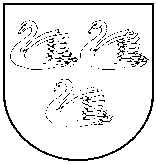 GULBENES  NOVADA  PAŠVALDĪBAReģ. Nr. 90009116327Ābeļu iela 2, Gulbene, Gulbenes nov., LV-4401Tālrunis 64497710, mob.26595362, e-pasts: dome@gulbene.lv , www.gulbene.lvDomes sēde PROTOKOLSAdministrācijas ēka, Ābeļu iela 2, Gulbene, atklāta sēde2023. gada 30. martā                                  							 Nr. 4Sēde sasaukta 2023.gada 27.martā plkst. 10:00Sēdi atklāj 2023.gada 30.martā plkst. 09:53 Sēdi vada - Gulbenes novada domes priekšsēdētājs Andis CaunītisProtokolē - Gulbenes novada pašvaldības kancelejas pārzine Vita BaškereSēdē piedalās deputāti: Ainārs Brezinskis, Gunārs Ciglis, Aivars Circens, Daumants Dreiškens, Lāsma Gabdulļina, Atis Jencītis, Intars Liepiņš, Normunds Mazūrs, Mudīte Motivāne, Guna Pūcīte, Anatolijs Savickis, Guna ŠvikaSēdē nepiedalās deputāti: Normunds Audzišs – darba apstākļu dēļ, Ivars Kupčs – slimības dēļPašvaldības administrācijas darbinieki un interesenti klātienē: skatīt sarakstu pielikumāPašvaldības administrācijas darbinieki un interesenti attālināti: skatīt sarakstu pielikumāUz sēdi uzaicināti: Āris Kļaviņš – iedzīvotājs, Laimonis Aumeistars -  Latvijas valsts ceļu būvinženierisDomes  sēdei tika veikts videoieraksts, pieejams:https://drive.google.com/drive/u/0/folders/1bZYSoj_09zqgkUy99JQb_GXA-dqbt5u5 un:  https://www.youtube.com/watch?v=CUxbcHsXiccIzpilddirektores ziņojums (skatīt pielikumā). Debatēs par ziņojumu piedalās Intars Liepiņš, Andis Caunītis, Guna Pūcīte, Aija Kļaviņa, Antra Sprudzāne.DARBA KĀRTĪBA:0. Par darba kārtības apstiprināšanu1. Par Mārtiņa Rutka reģistrēšanu Gulbenes novada pašvaldības dzīvokļu jautājumu risināšanas reģistrā2. Par Sandras Kočānes reģistrēšanu Gulbenes novada pašvaldības dzīvokļu jautājumu risināšanas reģistrā3. Par Signes Jermacānes reģistrēšanu Gulbenes novada pašvaldības dzīvokļu jautājumu risināšanas reģistrā4. Par Dzintara Grigāna reģistrēšanu Gulbenes novada pašvaldības dzīvokļu jautājumu risināšanas reģistrā5. Par Dmitrija Skoriņina reģistrēšanu Gulbenes novada pašvaldības dzīvokļu jautājumu risināšanas reģistrā6. Par dzīvojamās telpas Līkā iela 10-22, Gulbene, Gulbenes novads, izīrēšanu7. Par dzīvojamās telpas “Šķieneri 7”-1, Šķieneri, Stradu pagasts, Gulbenes novads, izīrēšanu8. Par dzīvojamās telpas “Šķieneri 8”-4, Šķieneri, Stradu pagasts, Gulbenes novads, izīrēšanu9. Par dzīvokļa Brīvības iela 5-1, Gulbene, Gulbenes novads, īres līguma termiņa pagarināšanu10. Par dzīvokļa Brīvības iela 5-4, Gulbene, Gulbenes novads, īres līguma termiņa pagarināšanu11. Par dzīvokļa Brīvības iela 5-11, Gulbene, Gulbenes novads, īres līguma termiņa pagarināšanu12. Par dzīvokļa Dzelzceļa iela 3A-4, Gulbene, Gulbenes novads, īres līguma termiņa pagarināšanu13. Par dzīvokļa Litenes iela 29-6, Gulbene, Gulbenes novads, īres līguma termiņa pagarināšanu14. Par dzīvokļa Līkā iela 25A-25, Gulbene, Gulbenes novads, īres līguma termiņa pagarināšanu15. Par dzīvokļa Līkā iela 25A-67, Gulbene, Gulbenes novads, īres līguma termiņa pagarināšanu16. Par dzīvokļa Līkā iela 28-29, Gulbene, Gulbenes novads, īres līguma termiņa pagarināšanu17. Par dzīvokļa Parka iela 31-1, Gulbene, Gulbenes novads, īres līguma termiņa pagarināšanu18. Par dzīvokļa Rīgas iela 58A-5, Gulbene, Gulbenes novads, īres līguma termiņa pagarināšanu19. Par dzīvokļa Skolas iela 5 k-6-18, Gulbene, Gulbenes novads, īres līguma termiņa pagarināšanu20. Par dzīvokļa Viestura iela 41-4, Gulbene, Gulbenes novads, īres līguma termiņa pagarināšanu21. Par dzīvokļa Upes iela 2-26, Gulbene, Gulbenes novads, īres līguma termiņa pagarināšanu22. Par dzīvokļa Upes iela 2-27, Gulbene, Gulbenes novads, īres līguma termiņa pagarināšanu23. Par dzīvokļa Dārza iela 11-16, Stari, Daukstu pagasts, Gulbenes novads, īres līguma termiņa pagarināšanu24. Par dzīvokļa “Gulbīša internāts” - 1, Gulbītis, Jaungulbenes pagasts, Gulbenes novads, īres līguma termiņa pagarināšanu25. Par dzīvokļa “Gulbīša internāts” - 4, Gulbītis, Jaungulbenes pagasts, Gulbenes novads, īres līguma termiņa pagarināšanu26. Par dzīvojamās  mājas “Tālumi”, Lejasciema pagasts, Gulbenes novads, īres līguma termiņa pagarināšanu27. Par dzīvokļa “Gaujmalas”-6, Sinole, Lejasciema pagasts, Gulbenes novads, īres līguma termiņa pagarināšanu28. Par dzīvokļa “Grabažskola”-3, Lejasciema pagasts, Gulbenes novads, īres līguma termiņa pagarināšanu29. Par dzīvokļa “Grabažskola”-5, Lejasciema pagasts, Gulbenes novads, īres līguma termiņa pagarināšanu30. Par dzīvokļa “Ražotāji”-7, Lizums, Lizuma pagasts, Gulbenes novads, īres līguma termiņa pagarināšanu31. Par dzīvokļa “Vītoli” - 8, Līgo , Līgo pagasts, Gulbenes novads, īres līguma termiņa pagarināšanu32. Par dzīvokļa “Egles” - 2, Līgo , Līgo pagasts, Gulbenes novads, īres līguma termiņa pagarināšanu33. Par dzīvokļa “Krasti-2” un “Krasti-4”, Līgo, Līgo pagasts, Gulbenes novads, īres līguma termiņa pagarināšanu34. Par dzīvokļa “Gatves 6”-1, Ranka, Rankas pagasts, Gulbenes novads, īres līguma termiņa pagarināšanu35. Par dzīvokļa “Gatves 6”-3, Rankas pagasts, Gulbenes novads, īres līguma termiņa pagarināšanu36. Par dzīvokļa “Gatves”-12, Ranka, Rankas pagasts, Gulbenes novads, īres līguma termiņa pagarināšanu37. Par dzīvokļa “Kartona Fabrika 3”-2, Gaujasrēveļi, Rankas pagasts, Gulbenes novads, īres līguma termiņa pagarināšanu38. Par dzīvokļa “Kartona Fabrika 6”-6, Gaujasrēveļi, Rankas pagasts, Gulbenes novads, īres līguma termiņa pagarināšanu39. Par dzīvokļa “Kartona Fabrika 7”-3, Gaujasrēveļi, Rankas pagasts, Gulbenes novads, īres līguma termiņa pagarināšanu40. Par dzīvokļa “Kartona Fabrika 8”-5, Gaujasrēveļi, Rankas pagasts, Gulbenes novads, īres līguma termiņa pagarināšnu41. Par dzīvokļa “Stāķi 3”- 4, Stāķi, Stradu pagasts, Gulbenes novads, īres līguma termiņa pagarināšanu42. Par dzīvokļa “Stāķi 18”- 11, Stāķi, Stradu pagasts, Gulbenes novads, īres līguma termiņa pagarināšanu43. Par dzīvokļa “Šķieneri 8”-18, Šķieneri, Stradu pagasts, Gulbenes novads, īres līguma termiņa pagarināšanu44. Par dzīvokļa “Šķieneri 9”-12, Šķieneri, Stradu pagasts, Gulbenes novads, īres līguma termiņa pagarināšanu45. Par dzīvokļa “Šķieneri 10”- 21, Šķieneri, Stradu pagasts, Gulbenes novads, īres līguma termiņa pagarināšanu46. Par dzīvokļa “Šķieneri 10”- 47, Šķieneri, Stradu pagasts, Gulbenes novads, īres līguma termiņa pagarināšanu47. Par dzīvokļa “Apogi”-1, Tirza, Tirzas pagasts, Gulbenes novads, īres līguma termiņa pagarināšanu48. Par dzīvokļa “Kartona Fabrika 3”-6, Gaujasrēveļi, Rankas pagasts, Gulbenes novads, īres līguma slēgšanu49. Par dzīvokļa “Šķieneri 7”- 15, Šķieneri, Stradu pagasts, Gulbenes novads, īres līguma slēgšanu50. Par dzīvokļa “Veiši”-6, Galgauska, Galgauskas pagasts, Gulbenes novads, īres līguma pārjaunošanu51. Par dzīvokļa “Veiši”-9, Galgauska, Galgauskas pagasts, Gulbenes novads, īres līguma pārjaunošanu52. Par dzīvokļa “Veiši”-10, Galgauska, Galgauskas pagasts, Gulbenes novads, īres līguma pārjaunošanu53. Par dzīvokļa “Grabažskola”-1, Lejasciema pagasts, Gulbenes novads, īres līguma pārjaunošanu54. Par dzīvokļa “Grabažskola”-7, Lejasciema pagasts, Gulbenes novads, īres līguma pārjaunošanu55. Par dzīvokļa “Gaujmalas”-4, Sinole, Lejasciema pagasts, Gulbenes novads, īres līguma pārjaunošanu56. Par dzīvokļa “Gaujmalas”-23, Sinole, Lejasciema pagasts, Gulbenes novads, īres līguma pārjaunošanu57. Par dzīvokļa Skolas iela 3-1, Lejasciems, Lejasciema pagasts, Gulbenes novads, īres līguma pārjaunošanu58. Par dzīvokļa “Virānes skola”-6, Tirzas pagasts, Gulbenes novads, īres līguma pārjaunošanu59. Par dzīvokļa “Kopdarbība”-1, Tirza, Tirzas pagasts, Gulbenes novads, īres līguma pārjaunošanu60. Par Selīnes Krēsliņas iesnieguma izskatīšanu61. Par Jura Andžāna iesnieguma izskatīšanu62. Par Nikolaja Bardjuka iesnieguma izskatīšanu63. Par Ilutas Kurepinas iesnieguma izskatīšanu64. Par Jāņa Ravinska iesnieguma izskatīšanu65. Par stipendiju piešķiršanai atbalstāmo profesionālo studiju nozarēm un kopējo pirmreizēji atbalstāmo stipendiātu skaitu 2023.gadā66. Par finansiālā atbalsta piešķiršanu biedrībai “VK Gulbene”67. Par Rankas pamatskolas attīstības plāna 2023.-2025.gadam apstiprināšanu68. Par privātās vispārējās izglītības iestādes Gulbenes Valdorfa pamatskola līdzfinansēšanu 2023.gadā69. Par Daukstu pagasta nekustamā īpašuma “Krapa - 17” sastāva grozīšanu un jauna nekustamā īpašuma nosaukuma piešķiršanu70. Par Stāmerienas pagasta nekustamā īpašuma “Smiltāji” sastāva grozīšanu un jauna nekustamā īpašuma nosaukuma piešķiršanu71. Par Stradu pagasta nekustamā īpašuma “SIA Vārpa” sastāva grozīšanu un adreses piešķiršanu72. Par Tirzas pagasta nekustamā īpašuma “Rema Logos” sastāva grozīšanu un jauna nekustamā īpašuma nosaukuma piešķiršanu73. Par zemes ierīcības projekta apstiprināšanu Jaungulbenes pagasta nekustamajam īpašumam “Slavītes”74. Par zemes ierīcības projekta apstiprināšanu Lejasciema pagasta nekustamajam īpašumam “Silmalas - 1”75. Par zemes ierīcības projekta apstiprināšanu Lejasciema pagasta nekustamajam īpašumam “Veczellenes”76. Par zemes ierīcības projekta apstiprināšanu Stradu pagasta nekustamajam īpašumam “Vidiņi”77. Par Gulbenes pilsētas dzīvokļa īpašuma Lazdu iela 7A - 8 atsavināšanu78. Par Gulbenes pilsētas dzīvokļa īpašuma O. Kalpaka iela 47 - 13 atsavināšanu79. Par Gulbenes pilsētas dzīvokļa īpašuma Rīgas iela 19 - 3 atsavināšanu80. Par nekustamā īpašuma Gulbenes pilsētā ar nosaukumu “Raiņa iela 42” sastāvā ietilpstošās zemes vienības ar kadastra apzīmējumu 5001 008 0035, ½ domājamās daļas atsavināšanu81. Par nekustamā īpašuma Beļavas pagastā ar nosaukumu “Pēteri” atsavināšanu82. Par nekustamā īpašuma Galgauskas pagastā ar nosaukumu “Vāverītes” atsavināšanu83. Par Rankas pagasta dzīvokļa īpašuma “Gatves 7” - 5 atsavināšanu84. Par Stradu pagasta dzīvokļa īpašuma “Ceļmalas 3” - 14 atsavināšanu85. Par Stradu pagasta dzīvokļa īpašuma “Stāķi 18” - 26 atsavināšanu86. Par Stradu pagasta dzīvokļa īpašuma “Šķieneri 2” - 10 atsavināšanu87. Par nekustamā īpašuma Stradu pagastā ar nosaukumu “Silarāji” atsavināšanu88. Par nekustamā īpašuma Tirzas pagastā ar nosaukumu “Jaunzemīši” atsavināšanu89. Par kustamās mantas – kokmateriālu 55,4 m3 apjomā atsavināšanas izbeigšanu90. Par dzīvokļa īpašuma Nākotnes iela 2 k-9 – 44, Gulbene, Gulbenes novads, nosacītās cenas apstiprināšanu91. Par dzīvokļa īpašuma Nākotnes iela 2 k-9 – 55, Gulbene, Gulbenes novads, nosacītās cenas apstiprināšanu92. Par dzīvokļa īpašuma Nākotnes iela 2 k-9 – 81, Gulbene, Gulbenes novads, nosacītās cenas apstiprināšanu93. Par nekustamā īpašuma Līgo pagastā ar nosaukumu “Būrukakti” nosacītās cenas apstiprināšanu94. Par nekustamā īpašuma Litenes iela 39A, Gulbene, Gulbenes novads, otrās izsoles rīkošanu, noteikumu un sākumcenas apstiprināšanu95. Par nekustamā īpašuma Litenes iela 41A, Gulbene, Gulbenes novads, otrās izsoles rīkošanu, noteikumu un sākumcenas apstiprināšanu96. Par dzīvokļa īpašuma Raiņa iela 44 – 6, Gulbene, Gulbenes novads, pirmās izsoles rīkošanu, noteikumu un sākumcenas apstiprināšanu97. Par dzīvokļa īpašuma Skolas iela 5 k-5 – 16, Gulbene, Gulbenes novads, pirmās izsoles rīkošanu, noteikumu un sākumcenas apstiprināšanu98. Par nekustamā īpašuma Galgauskas pagastā ar nosaukumu “Jauncelmiņi 1” pirmās izsoles rīkošanu, noteikumu un sākumcenas apstiprināšanu99. Par dzīvokļa īpašuma “Gulbītis 2” – 14, Gulbītis, Jaungulbenes pagasts, Gulbenes novads, pirmās izsoles rīkošanu, noteikumu un sākumcenas apstiprināšanu100. Par nekustamā īpašuma Lizuma pagastā ar nosaukumu “Graužu lauks” pirmās izsoles rīkošanu, noteikumu un sākumcenas apstiprināšanu101. Par dzīvokļa īpašuma “Šķieneri 2” – 11, Šķieneri, Stradu pagasts, Gulbenes novads, pirmās izsoles rīkošanu, noteikumu un sākumcenas apstiprināšanu102. Par nekustamā īpašuma Tirzas pagastā ar nosaukumu “Indrāni 1” pirmās izsoles rīkošanu, noteikumu un sākumcenas apstiprināšanu103. Par nekustamā īpašuma Pavasara iela 4, Gulbene, Gulbenes novads, pircēja apstiprināšanu104. Par nekustamā īpašuma Zvaigžņu iela 4A, Gulbene, Gulbenes novads, pircēja apstiprināšanu105. Par nekustamā īpašuma Jaungulbenes pagastā ar nosaukumu “Pļavas” pircēja apstiprināšanu106. Par kustamās mantas - traktora (pašgājēja iekrāvēja) PEA - 1,0 (valsts reģistrācijas numurs T5683LC), pircēja apstiprināšanu107. Par kustamās mantas - traktora (riteņtraktora) T-150K (valsts reģistrācijas numurs T3238LF), pircēja apstiprināšanu108. Par zemes vienības piekritību pašvaldībai109. Par zemes vienību ieskaitīšanu rezerves zemes fondā110. Par servitūta ceļa noteikšanu111. Par Gulbenes novada domes 2023.gada 26.janvāra lēmuma Nr.GND/2023/49 “Par Gulbenes novada pašvaldībai nodarīto zaudējumu atlīdzināšanu” atzīšanu  par spēku zaudējušu112. Par nekustamā īpašuma Lejasciema pagastā “Robežkalns” sadali būvprojekta “Valsts reģionālā autoceļa P34 Sinole – Silakrogs posma km 0,11 līdz km 0,37 pārbūve” realizācijai, zemes gabala nodošanu bez atlīdzības valsts  īpašumā Satiksmes ministrijas personā113. Par iekšējā normatīvā akta “Gulbenes novada pašvaldības 2023.gada līdzdalības budžetēšanas projektu konkursa nolikums” apstiprināšanu114. Par iekšējā normatīvā akta “Gulbenes novada pašvaldības 2023.gada konkursa “Te rodas!” nolikums” apstiprināšanu115. Par Gulbenes novada attīstības programmas 2018.-2024. gadam aktualizētā Rīcības plāna 2022.-2024.gadam un Investīciju plāna 2022.-2024.gadam apstiprināšanu116. Par Gulbenes novada būvvaldes 2022.gada 20.decembra lēmuma  Nr.BIS-BV-5.12-2022-626 apstrīdēšanu117. Par iekšējā normatīvā akta “Grozījums Gulbenes novada domes 2022.gada 30.jūnija iekšējā normatīvajā aktā Nr.GND/IEK/2022/16 “Gulbenes novada pašvaldības amatpersonu un darbinieku atlīdzības nolikums”” apstiprināšanu118. Par dalību atbalsta programmā daudzdzīvokļu dzīvojamās mājas “Stāķi 18”, Stāķi, Stradu pagasts, Gulbenes novads, energoefektivitātes pasākumu īstenošanai119. Par dalību atbalsta programmā daudzdzīvokļu dzīvojamās mājas  “Šķieneri 10”, Šķieneri, Stradu pagasts, Gulbenes novads, energoefektivitātes pasākumu īstenošanai120. Par Ata Barinska atbrīvošanu no Gulbenes novada Kultūras pārvaldes vadītāja amata121. Par izmaiņām Gulbenes novada pašvaldības Kultūras komisijas sastāvā122. Par nekustamā īpašuma Stradu pagastā ar nosaukumu “Zemturu pļava” atsavināšanu123. Par nekustamā īpašuma Stradu pagastā ar nosaukumu “Kreimenes” atsavināšanu124. Par dzīvojamās telpas Rīgas iela 48-12, Gulbene, Gulbenes novads, izīrēšanu125. Par dzīvokļa ”Blektes”-2, Daukstu pagasts, Gulbenes novads, īres līguma pārjaunošanu126. Par dzīvokļa “Lauksaimniecības Skola 20A” - 4, Jaungulbene, Jaungulbenes pagasts, Gulbenes novads, īres līguma termiņa pagarināšanu127. Par dzīvokļa “Lauksaimniecības Skola 20” - 4, Jaungulbene, Jaungulbenes pagasts, Gulbenes novads, īres līguma termiņa pagarināšanu128. Par Gulbenes novada pašvaldības iestāžu sniegto siltumenerģijas apgādes maksas pakalpojumu apstiprināšanu129. Par kustamās mantas – kokmateriālu 32,3 m3 apjomā, pirmās izsoles rīkošanu, noteikumu un sākumcenas apstiprināšanu130. Par kustamās mantas – cirsmu nekustamajā īpašumā Galgauskas pagastā ar nosaukumu “Spārītes” pirmās izsoles rīkošanu, noteikumu un sākumcenas apstiprināšanu131. Par domes priekšsēdētāja komandējumu uz Somiju132. Par grozījumu veikšanu 2018.gada 1.aprīļa Deleģēšanas līgumā Nr. GND/9.13/18/351133. Par cirsmu nekustamajā īpašumā Tirzas pagastā ar nosaukumu “Valdiņi” pircēja apstiprināšanu0.Par darba kārtības apstiprināšanuZIŅO: Andis CaunītisLĒMUMA PROJEKTU SAGATAVOJA: Vita BaškereDEBATĒS PIEDALĀS: Intars LiepiņšPriekšlikumi balsošanai:1. Papildināt darba kārtību ar 133.punktu - Par grozījumu veikšanu 2018.gada 1.aprīļa Deleģēšanas līgumā Nr. GND/9.13/18/351 (Andis Caunītis)Balsojums: ar 13 balsīm "Par" (Ainārs Brezinskis, Aivars Circens, Anatolijs Savickis, Andis Caunītis, Atis Jencītis, Daumants Dreiškens, Guna Pūcīte, Guna Švika, Gunārs Ciglis, Intars Liepiņš, Lāsma Gabdulļina, Mudīte Motivāne, Normunds Mazūrs), "Pret" – nav, "Atturas" – navLēmums: Pieņemts2. Papildināt darba kārtību ar 134.punktu - Par cirsmu nekustamajā īpašumā Tirzas pagastā ar nosaukumu “Valdiņi” pircēja apstiprināšanu (Andis Caunītis)Balsojums: ar 13 balsīm "Par" (Ainārs Brezinskis, Aivars Circens, Anatolijs Savickis, Andis Caunītis, Atis Jencītis, Daumants Dreiškens, Guna Pūcīte, Guna Švika, Gunārs Ciglis, Intars Liepiņš, Lāsma Gabdulļina, Mudīte Motivāne, Normunds Mazūrs), "Pret" – nav, "Atturas" – navLēmums: Pieņemts3. Izslēgt no darba kārtības 122.punktu - Par Gulbenes novada pašvaldības darbinieka prettiesiskas darbības rezultātā piemērojamu materiālu atbildību (Intars Liepiņš)Balsojums: ar 13 balsīm "Par" (Ainārs Brezinskis, Aivars Circens, Anatolijs Savickis, Andis Caunītis, Atis Jencītis, Daumants Dreiškens, Guna Pūcīte, Guna Švika, Gunārs Ciglis, Intars Liepiņš, Lāsma Gabdulļina, Mudīte Motivāne, Normunds Mazūrs), "Pret" – nav, "Atturas" – navLēmums: PieņemtsGulbenes novada dome atklāti balsojot:ar 13 balsīm "Par" (Ainārs Brezinskis, Aivars Circens, Anatolijs Savickis, Andis Caunītis, Atis Jencītis, Daumants Dreiškens, Guna Pūcīte, Guna Švika, Gunārs Ciglis, Intars Liepiņš, Lāsma Gabdulļina, Mudīte Motivāne, Normunds Mazūrs), "Pret" – nav, "Atturas" – nav, NOLEMJ:APSTIPRINĀT 2023.gada 30.marta domes kārtējās sēdes darba kārtību.1.Par Mārtiņa Rutka reģistrēšanu Gulbenes novada pašvaldības dzīvokļu jautājumu risināšanas reģistrāZIŅO: Anatolijs SavickisLĒMUMA PROJEKTU SAGATAVOJA: Ligita SlaidiņaDEBATĒS PIEDALĀS: navGulbenes novada dome atklāti balsojot:ar 13 balsīm "Par" (Ainārs Brezinskis, Aivars Circens, Anatolijs Savickis, Andis Caunītis, Atis Jencītis, Daumants Dreiškens, Guna Pūcīte, Guna Švika, Gunārs Ciglis, Intars Liepiņš, Lāsma Gabdulļina, Mudīte Motivāne, Normunds Mazūrs), "Pret" – nav, "Atturas" – nav, NOLEMJ:Pieņemt iesniegto lēmuma projektu “Par Mārtiņa Rutka reģistrēšanu Gulbenes novada pašvaldības dzīvokļu jautājumu risināšanas reģistrā” .Lēmums Nr.GND/2023/215 sēdes protokola pielikumā2.Par Sandras Kočānes reģistrēšanu Gulbenes novada pašvaldības dzīvokļu jautājumu risināšanas reģistrāZIŅO: Anatolijs SavickisLĒMUMA PROJEKTU SAGATAVOJA: Ligita SlaidiņaDEBATĒS PIEDALĀS: navGulbenes novada dome atklāti balsojot:ar 13 balsīm "Par" (Ainārs Brezinskis, Aivars Circens, Anatolijs Savickis, Andis Caunītis, Atis Jencītis, Daumants Dreiškens, Guna Pūcīte, Guna Švika, Gunārs Ciglis, Intars Liepiņš, Lāsma Gabdulļina, Mudīte Motivāne, Normunds Mazūrs), "Pret" – nav, "Atturas" – nav, NOLEMJ:Pieņemt iesniegto lēmuma projektu “Par Sandras Kočānes reģistrēšanu Gulbenes novada pašvaldības dzīvokļu jautājumu risināšanas reģistrā” .Lēmums Nr.GND/2023/216 sēdes protokola pielikumā3.Par Signes Jermacānes reģistrēšanu Gulbenes novada pašvaldības dzīvokļu jautājumu risināšanas reģistrāZIŅO: Anatolijs SavickisLĒMUMA PROJEKTU SAGATAVOJA: Ligita SlaidiņaDEBATĒS PIEDALĀS: Gulbenes novada dome atklāti balsojot:ar 13 balsīm "Par" (Ainārs Brezinskis, Aivars Circens, Anatolijs Savickis, Andis Caunītis, Atis Jencītis, Daumants Dreiškens, Guna Pūcīte, Guna Švika, Gunārs Ciglis, Intars Liepiņš, Lāsma Gabdulļina, Mudīte Motivāne, Normunds Mazūrs), "Pret" – nav, "Atturas" – nav, NOLEMJ:Pieņemt iesniegto lēmuma projektu “Par Signes Jermacānes reģistrēšanu Gulbenes novada pašvaldības dzīvokļu jautājumu risināšanas reģistrā” .Lēmums Nr.GND/2023/217 sēdes protokola pielikumā4.Par Dzintara Grigāna reģistrēšanu Gulbenes novada pašvaldības dzīvokļu jautājumu risināšanas reģistrāZIŅO: Anatolijs SavickisLĒMUMA PROJEKTU SAGATAVOJA: Ligita SlaidiņaDEBATĒS PIEDALĀS: navGulbenes novada dome atklāti balsojot:ar 13 balsīm "Par" (Ainārs Brezinskis, Aivars Circens, Anatolijs Savickis, Andis Caunītis, Atis Jencītis, Daumants Dreiškens, Guna Pūcīte, Guna Švika, Gunārs Ciglis, Intars Liepiņš, Lāsma Gabdulļina, Mudīte Motivāne, Normunds Mazūrs), "Pret" – nav, "Atturas" – nav, NOLEMJ:Pieņemt iesniegto lēmuma projektu “Par Dzintara Grigāna reģistrēšanu Gulbenes novada pašvaldības dzīvokļu jautājumu risināšanas reģistrā” .Lēmums Nr.GND/2023/218 sēdes protokola pielikumā5.Par Dmitrija Skoriņina reģistrēšanu Gulbenes novada pašvaldības dzīvokļu jautājumu risināšanas reģistrāZIŅO: Anatolijs SavickisLĒMUMA PROJEKTU SAGATAVOJA: Ligita SlaidiņaDEBATĒS PIEDALĀS: navGulbenes novada dome atklāti balsojot:ar 13 balsīm "Par" (Ainārs Brezinskis, Aivars Circens, Anatolijs Savickis, Andis Caunītis, Atis Jencītis, Daumants Dreiškens, Guna Pūcīte, Guna Švika, Gunārs Ciglis, Intars Liepiņš, Lāsma Gabdulļina, Mudīte Motivāne, Normunds Mazūrs), "Pret" – nav, "Atturas" – nav, NOLEMJ:Pieņemt iesniegto lēmuma projektu “Par Dmitrija Skoriņina reģistrēšanu Gulbenes novada pašvaldības dzīvokļu jautājumu risināšanas reģistrā” .Lēmums Nr.GND/2023/219 sēdes protokola pielikumā6.Par dzīvojamās telpas Līkā iela 10-22, Gulbene, Gulbenes novads, izīrēšanuZIŅO: Anatolijs SavickisLĒMUMA PROJEKTU SAGATAVOJA: Ligita SlaidiņaDEBATĒS PIEDALĀS: navGulbenes novada dome atklāti balsojot:ar 13 balsīm "Par" (Ainārs Brezinskis, Aivars Circens, Anatolijs Savickis, Andis Caunītis, Atis Jencītis, Daumants Dreiškens, Guna Pūcīte, Guna Švika, Gunārs Ciglis, Intars Liepiņš, Lāsma Gabdulļina, Mudīte Motivāne, Normunds Mazūrs), "Pret" – nav, "Atturas" – nav, NOLEMJ:Pieņemt iesniegto lēmuma projektu “Par dzīvojamās telpas Līkā iela 10-22, Gulbene, Gulbenes novads, izīrēšanu” .Lēmums Nr.GND/2023/220 sēdes protokola pielikumā7.Par dzīvojamās telpas “Šķieneri 7”-1, Šķieneri, Stradu pagasts, Gulbenes novads, izīrēšanuZIŅO: Anatolijs SavickisLĒMUMA PROJEKTU SAGATAVOJA: Ligita SlaidiņaDEBATĒS PIEDALĀS: navGulbenes novada dome atklāti balsojot:ar 13 balsīm "Par" (Ainārs Brezinskis, Aivars Circens, Anatolijs Savickis, Andis Caunītis, Atis Jencītis, Daumants Dreiškens, Guna Pūcīte, Guna Švika, Gunārs Ciglis, Intars Liepiņš, Lāsma Gabdulļina, Mudīte Motivāne, Normunds Mazūrs), "Pret" – nav, "Atturas" – nav, NOLEMJ:Pieņemt iesniegto lēmuma projektu “Par dzīvojamās telpas “Šķieneri 7”-1, Šķieneri, Stradu pagasts, Gulbenes novads, izīrēšanu” .Lēmums Nr.GND/2023/221 sēdes protokola pielikumā8.Par dzīvojamās telpas “Šķieneri 8”-4, Šķieneri, Stradu pagasts, Gulbenes novads, izīrēšanuZIŅO: Anatolijs SavickisLĒMUMA PROJEKTU SAGATAVOJA: Ligita SlaidiņaDEBATĒS PIEDALĀS: navGulbenes novada dome atklāti balsojot:ar 13 balsīm "Par" (Ainārs Brezinskis, Aivars Circens, Anatolijs Savickis, Andis Caunītis, Atis Jencītis, Daumants Dreiškens, Guna Pūcīte, Guna Švika, Gunārs Ciglis, Intars Liepiņš, Lāsma Gabdulļina, Mudīte Motivāne, Normunds Mazūrs), "Pret" – nav, "Atturas" – nav, NOLEMJ:Pieņemt iesniegto lēmuma projektu “Par dzīvojamās telpas “Šķieneri 8”-4, Šķieneri, Stradu pagasts, Gulbenes novads, izīrēšanu” .Lēmums Nr.GND/2023/222 sēdes protokola pielikumā9.Par dzīvokļa Brīvības iela 5-1, Gulbene, Gulbenes novads, īres līguma termiņa pagarināšanuZIŅO: Anatolijs SavickisLĒMUMA PROJEKTU SAGATAVOJA: Ligita SlaidiņaDEBATĒS PIEDALĀS: navGulbenes novada dome atklāti balsojot:ar 13 balsīm "Par" (Ainārs Brezinskis, Aivars Circens, Anatolijs Savickis, Andis Caunītis, Atis Jencītis, Daumants Dreiškens, Guna Pūcīte, Guna Švika, Gunārs Ciglis, Intars Liepiņš, Lāsma Gabdulļina, Mudīte Motivāne, Normunds Mazūrs), "Pret" – nav, "Atturas" – nav, NOLEMJ:Pieņemt iesniegto lēmuma projektu “Par dzīvokļa Brīvības iela 5-1, Gulbene, Gulbenes novads, īres līguma termiņa pagarināšanu” .Lēmums Nr.GND/2023/223 sēdes protokola pielikumā10.Par dzīvokļa Brīvības iela 5-4, Gulbene, Gulbenes novads, īres līguma termiņa pagarināšanuZIŅO: Anatolijs SavickisLĒMUMA PROJEKTU SAGATAVOJA: Ligita SlaidiņaDEBATĒS PIEDALĀS: navGulbenes novada dome atklāti balsojot:ar 13 balsīm "Par" (Ainārs Brezinskis, Aivars Circens, Anatolijs Savickis, Andis Caunītis, Atis Jencītis, Daumants Dreiškens, Guna Pūcīte, Guna Švika, Gunārs Ciglis, Intars Liepiņš, Lāsma Gabdulļina, Mudīte Motivāne, Normunds Mazūrs), "Pret" – nav, "Atturas" – nav, NOLEMJ:Pieņemt iesniegto lēmuma projektu “Par dzīvokļa Brīvības iela 5-4, Gulbene, Gulbenes novads, īres līguma termiņa pagarināšanu” .Lēmums Nr.GND/2023/224 sēdes protokola pielikumā11.Par dzīvokļa Brīvības iela 5-11, Gulbene, Gulbenes novads, īres līguma termiņa pagarināšanuZIŅO: Anatolijs SavickisLĒMUMA PROJEKTU SAGATAVOJA: Ligita SlaidiņaDEBATĒS PIEDALĀS: navGulbenes novada dome atklāti balsojot:ar 13 balsīm "Par" (Ainārs Brezinskis, Aivars Circens, Anatolijs Savickis, Andis Caunītis, Atis Jencītis, Daumants Dreiškens, Guna Pūcīte, Guna Švika, Gunārs Ciglis, Intars Liepiņš, Lāsma Gabdulļina, Mudīte Motivāne, Normunds Mazūrs), "Pret" – nav, "Atturas" – nav, NOLEMJ:Pieņemt iesniegto lēmuma projektu “Par dzīvokļa Brīvības iela 5-11, Gulbene, Gulbenes novads, īres līguma termiņa pagarināšanu” .Lēmums Nr.GND/2023/225 sēdes protokola pielikumā12.Par dzīvokļa Dzelzceļa iela 3A-4, Gulbene, Gulbenes novads, īres līguma termiņa pagarināšanuZIŅO: Anatolijs SavickisLĒMUMA PROJEKTU SAGATAVOJA: Ligita SlaidiņaDEBATĒS PIEDALĀS: navGulbenes novada dome atklāti balsojot:ar 13 balsīm "Par" (Ainārs Brezinskis, Aivars Circens, Anatolijs Savickis, Andis Caunītis, Atis Jencītis, Daumants Dreiškens, Guna Pūcīte, Guna Švika, Gunārs Ciglis, Intars Liepiņš, Lāsma Gabdulļina, Mudīte Motivāne, Normunds Mazūrs), "Pret" – nav, "Atturas" – nav, NOLEMJ:Pieņemt iesniegto lēmuma projektu “Par dzīvokļa Dzelzceļa iela 3A-4, Gulbene, Gulbenes novads, īres līguma termiņa pagarināšanu” .Lēmums Nr.GND/2023/226 sēdes protokola pielikumā13.Par dzīvokļa Litenes iela 29-6, Gulbene, Gulbenes novads, īres līguma termiņa pagarināšanuZIŅO: Anatolijs SavickisLĒMUMA PROJEKTU SAGATAVOJA: Ligita SlaidiņaDEBATĒS PIEDALĀS: navGulbenes novada dome atklāti balsojot:ar 13 balsīm "Par" (Ainārs Brezinskis, Aivars Circens, Anatolijs Savickis, Andis Caunītis, Atis Jencītis, Daumants Dreiškens, Guna Pūcīte, Guna Švika, Gunārs Ciglis, Intars Liepiņš, Lāsma Gabdulļina, Mudīte Motivāne, Normunds Mazūrs), "Pret" – nav, "Atturas" – nav, NOLEMJ:Pieņemt iesniegto lēmuma projektu “Par dzīvokļa Litenes iela 29-6, Gulbene, Gulbenes novads, īres līguma termiņa pagarināšanu” .Lēmums Nr.GND/2023/227 sēdes protokola pielikumā14.Par dzīvokļa Līkā iela 25A-25, Gulbene, Gulbenes novads, īres līguma termiņa pagarināšanuZIŅO: Anatolijs SavickisLĒMUMA PROJEKTU SAGATAVOJA: Ligita SlaidiņaDEBATĒS PIEDALĀS: navGulbenes novada dome atklāti balsojot:ar 13 balsīm "Par" (Ainārs Brezinskis, Aivars Circens, Anatolijs Savickis, Andis Caunītis, Atis Jencītis, Daumants Dreiškens, Guna Pūcīte, Guna Švika, Gunārs Ciglis, Intars Liepiņš, Lāsma Gabdulļina, Mudīte Motivāne, Normunds Mazūrs), "Pret" – nav, "Atturas" – nav, NOLEMJ:Pieņemt iesniegto lēmuma projektu “Par dzīvokļa Līkā iela 25A-25, Gulbene, Gulbenes novads, īres līguma termiņa pagarināšanu” .Lēmums Nr.GND/2023/228 sēdes protokola pielikumā15.Par dzīvokļa Līkā iela 25A-67, Gulbene, Gulbenes novads, īres līguma termiņa pagarināšanuZIŅO: Anatolijs SavickisLĒMUMA PROJEKTU SAGATAVOJA: Ligita SlaidiņaDEBATĒS PIEDALĀS: navGulbenes novada dome atklāti balsojot:ar 13 balsīm "Par" (Ainārs Brezinskis, Aivars Circens, Anatolijs Savickis, Andis Caunītis, Atis Jencītis, Daumants Dreiškens, Guna Pūcīte, Guna Švika, Gunārs Ciglis, Intars Liepiņš, Lāsma Gabdulļina, Mudīte Motivāne, Normunds Mazūrs), "Pret" – nav, "Atturas" – nav, NOLEMJ:Pieņemt iesniegto lēmuma projektu “Par dzīvokļa Līkā iela 25A-67, Gulbene, Gulbenes novads, īres līguma termiņa pagarināšanu” .Lēmums Nr.GND/2023/229 sēdes protokola pielikumā16.Par dzīvokļa Līkā iela 28-29, Gulbene, Gulbenes novads, īres līguma termiņa pagarināšanuZIŅO: Anatolijs SavickisLĒMUMA PROJEKTU SAGATAVOJA: Ligita SlaidiņaDEBATĒS PIEDALĀS: navGulbenes novada dome atklāti balsojot:ar 13 balsīm "Par" (Ainārs Brezinskis, Aivars Circens, Anatolijs Savickis, Andis Caunītis, Atis Jencītis, Daumants Dreiškens, Guna Pūcīte, Guna Švika, Gunārs Ciglis, Intars Liepiņš, Lāsma Gabdulļina, Mudīte Motivāne, Normunds Mazūrs), "Pret" – nav, "Atturas" – nav, NOLEMJ:Pieņemt iesniegto lēmuma projektu “Par dzīvokļa Līkā iela 28-29, Gulbene, Gulbenes novads, īres līguma termiņa pagarināšanu” .Lēmums Nr.GND/2023/230 sēdes protokola pielikumā17.Par dzīvokļa Parka iela 31-1, Gulbene, Gulbenes novads, īres līguma termiņa pagarināšanuZIŅO: Anatolijs SavickisLĒMUMA PROJEKTU SAGATAVOJA: Ligita SlaidiņaDEBATĒS PIEDALĀS: navGulbenes novada dome atklāti balsojot:ar 13 balsīm "Par" (Ainārs Brezinskis, Aivars Circens, Anatolijs Savickis, Andis Caunītis, Atis Jencītis, Daumants Dreiškens, Guna Pūcīte, Guna Švika, Gunārs Ciglis, Intars Liepiņš, Lāsma Gabdulļina, Mudīte Motivāne, Normunds Mazūrs), "Pret" – nav, "Atturas" – nav, NOLEMJ:Pieņemt iesniegto lēmuma projektu “Par dzīvokļa Parka iela 31-1, Gulbene, Gulbenes novads, īres līguma termiņa pagarināšanu” .Lēmums Nr.GND/2023/231 sēdes protokola pielikumā18.Par dzīvokļa Rīgas iela 58A-5, Gulbene, Gulbenes novads, īres līguma termiņa pagarināšanuZIŅO: Anatolijs SavickisLĒMUMA PROJEKTU SAGATAVOJA: Ligita SlaidiņaDEBATĒS PIEDALĀS: navGulbenes novada dome atklāti balsojot:ar 13 balsīm "Par" (Ainārs Brezinskis, Aivars Circens, Anatolijs Savickis, Andis Caunītis, Atis Jencītis, Daumants Dreiškens, Guna Pūcīte, Guna Švika, Gunārs Ciglis, Intars Liepiņš, Lāsma Gabdulļina, Mudīte Motivāne, Normunds Mazūrs), "Pret" – nav, "Atturas" – nav, NOLEMJ:Pieņemt iesniegto lēmuma projektu “Par dzīvokļa Rīgas iela 58A-5, Gulbene, Gulbenes novads, īres līguma termiņa pagarināšanu” .Lēmums Nr.GND/2023/232 sēdes protokola pielikumā19.Par dzīvokļa Skolas iela 5 k-6-18, Gulbene, Gulbenes novads, īres līguma termiņa pagarināšanuZIŅO: Anatolijs SavickisLĒMUMA PROJEKTU SAGATAVOJA: Ligita SlaidiņaDEBATĒS PIEDALĀS: Gulbenes novada dome atklāti balsojot:ar 13 balsīm "Par" (Ainārs Brezinskis, Aivars Circens, Anatolijs Savickis, Andis Caunītis, Atis Jencītis, Daumants Dreiškens, Guna Pūcīte, Guna Švika, Gunārs Ciglis, Intars Liepiņš, Lāsma Gabdulļina, Mudīte Motivāne, Normunds Mazūrs), "Pret" – nav, "Atturas" – nav, NOLEMJ:Pieņemt iesniegto lēmuma projektu “Par dzīvokļa Skolas iela 5 k-6-18, Gulbene, Gulbenes novads, īres līguma termiņa pagarināšanu” .Lēmums Nr.GND/2023/233 sēdes protokola pielikumā20.Par dzīvokļa Viestura iela 41-4, Gulbene, Gulbenes novads, īres līguma termiņa pagarināšanuZIŅO: Anatolijs SavickisLĒMUMA PROJEKTU SAGATAVOJA: Ligita SlaidiņaDEBATĒS PIEDALĀS: navGulbenes novada dome atklāti balsojot:ar 13 balsīm "Par" (Ainārs Brezinskis, Aivars Circens, Anatolijs Savickis, Andis Caunītis, Atis Jencītis, Daumants Dreiškens, Guna Pūcīte, Guna Švika, Gunārs Ciglis, Intars Liepiņš, Lāsma Gabdulļina, Mudīte Motivāne, Normunds Mazūrs), "Pret" – nav, "Atturas" – nav, NOLEMJ:Pieņemt iesniegto lēmuma projektu “Par dzīvokļa Viestura iela 41-4, Gulbene, Gulbenes novads, īres līguma termiņa pagarināšanu” .Lēmums Nr.GND/2023/234 sēdes protokola pielikumā21.Par dzīvokļa Upes iela 2-26, Gulbene, Gulbenes novads, īres līguma termiņa pagarināšanuZIŅO: Anatolijs SavickisLĒMUMA PROJEKTU SAGATAVOJA: Ligita SlaidiņaDEBATĒS PIEDALĀS: navGulbenes novada dome atklāti balsojot:ar 13 balsīm "Par" (Ainārs Brezinskis, Aivars Circens, Anatolijs Savickis, Andis Caunītis, Atis Jencītis, Daumants Dreiškens, Guna Pūcīte, Guna Švika, Gunārs Ciglis, Intars Liepiņš, Lāsma Gabdulļina, Mudīte Motivāne, Normunds Mazūrs), "Pret" – nav, "Atturas" – nav, NOLEMJ:Pieņemt iesniegto lēmuma projektu “Par dzīvokļa Upes iela 2-26, Gulbene, Gulbenes novads, īres līguma termiņa pagarināšanu” .Lēmums Nr.GND/2023/235 sēdes protokola pielikumā22.Par dzīvokļa Upes iela 2-27, Gulbene, Gulbenes novads, īres līguma termiņa pagarināšanuZIŅO: Anatolijs SavickisLĒMUMA PROJEKTU SAGATAVOJA: Ligita SlaidiņaDEBATĒS PIEDALĀS: Gulbenes novada dome atklāti balsojot:ar 13 balsīm "Par" (Ainārs Brezinskis, Aivars Circens, Anatolijs Savickis, Andis Caunītis, Atis Jencītis, Daumants Dreiškens, Guna Pūcīte, Guna Švika, Gunārs Ciglis, Intars Liepiņš, Lāsma Gabdulļina, Mudīte Motivāne, Normunds Mazūrs), "Pret" – nav, "Atturas" – nav, NOLEMJ:Pieņemt iesniegto lēmuma projektu “Par dzīvokļa Upes iela 2-27, Gulbene, Gulbenes novads, īres līguma termiņa pagarināšanu” .Lēmums Nr.GND/2023/236 sēdes protokola pielikumā23.Par dzīvokļa Dārza iela 11-16, Stari, Daukstu pagasts, Gulbenes novads, īres līguma termiņa pagarināšanuZIŅO: Anatolijs SavickisLĒMUMA PROJEKTU SAGATAVOJA: Sandra OtlaneDEBATĒS PIEDALĀS: navGulbenes novada dome atklāti balsojot:ar 13 balsīm "Par" (Ainārs Brezinskis, Aivars Circens, Anatolijs Savickis, Andis Caunītis, Atis Jencītis, Daumants Dreiškens, Guna Pūcīte, Guna Švika, Gunārs Ciglis, Intars Liepiņš, Lāsma Gabdulļina, Mudīte Motivāne, Normunds Mazūrs), "Pret" – nav, "Atturas" – nav, NOLEMJ:Pieņemt iesniegto lēmuma projektu “Par dzīvokļa Dārza iela 11-16, Stari, Daukstu pagasts, Gulbenes novads, īres līguma termiņa pagarināšanu” .Lēmums Nr.GND/2023/237 sēdes protokola pielikumā24.Par dzīvokļa “Gulbīša internāts” - 1, Gulbītis, Jaungulbenes pagasts, Gulbenes novads, īres līguma termiņa pagarināšanuZIŅO: Anatolijs SavickisLĒMUMA PROJEKTU SAGATAVOJA: Dita LaureDEBATĒS PIEDALĀS: navGulbenes novada dome atklāti balsojot:ar 13 balsīm "Par" (Ainārs Brezinskis, Aivars Circens, Anatolijs Savickis, Andis Caunītis, Atis Jencītis, Daumants Dreiškens, Guna Pūcīte, Guna Švika, Gunārs Ciglis, Intars Liepiņš, Lāsma Gabdulļina, Mudīte Motivāne, Normunds Mazūrs), "Pret" – nav, "Atturas" – nav, NOLEMJ:Pieņemt iesniegto lēmuma projektu “Par dzīvokļa “Gulbīša internāts” - 1, Gulbītis, Jaungulbenes pagasts, Gulbenes novads, īres līguma termiņa pagarināšanu” .Lēmums Nr.GND/2023/238 sēdes protokola pielikumā25.Par dzīvokļa “Gulbīša internāts” - 4, Gulbītis, Jaungulbenes pagasts, Gulbenes novads, īres līguma termiņa pagarināšanuZIŅO: Anatolijs SavickisLĒMUMA PROJEKTU SAGATAVOJA: Dita LaureDEBATĒS PIEDALĀS: navGulbenes novada dome atklāti balsojot:ar 13 balsīm "Par" (Ainārs Brezinskis, Aivars Circens, Anatolijs Savickis, Andis Caunītis, Atis Jencītis, Daumants Dreiškens, Guna Pūcīte, Guna Švika, Gunārs Ciglis, Intars Liepiņš, Lāsma Gabdulļina, Mudīte Motivāne, Normunds Mazūrs), "Pret" – nav, "Atturas" – nav, NOLEMJ:Pieņemt iesniegto lēmuma projektu “Par dzīvokļa “Gulbīša internāts” - 4, Gulbītis, Jaungulbenes pagasts, Gulbenes novads, īres līguma termiņa pagarināšanu” .Lēmums Nr.GND/2023/239 sēdes protokola pielikumā26.Par dzīvojamās  mājas “Tālumi”, Lejasciema pagasts, Gulbenes novads, īres līguma termiņa pagarināšanuZIŅO: Anatolijs SavickisLĒMUMA PROJEKTU SAGATAVOJA: Dace MilneDEBATĒS PIEDALĀS: navGulbenes novada dome atklāti balsojot:ar 13 balsīm "Par" (Ainārs Brezinskis, Aivars Circens, Anatolijs Savickis, Andis Caunītis, Atis Jencītis, Daumants Dreiškens, Guna Pūcīte, Guna Švika, Gunārs Ciglis, Intars Liepiņš, Lāsma Gabdulļina, Mudīte Motivāne, Normunds Mazūrs), "Pret" – nav, "Atturas" – nav, NOLEMJ:Pieņemt iesniegto lēmuma projektu “Par dzīvojamās  mājas “Tālumi”, Lejasciema pagasts, Gulbenes novads, īres līguma termiņa pagarināšanu” .Lēmums Nr.GND/2023/240 sēdes protokola pielikumā27.Par dzīvokļa “Gaujmalas”-6, Sinole, Lejasciema pagasts, Gulbenes novads, īres līguma termiņa pagarināšanuZIŅO: Anatolijs SavickisLĒMUMA PROJEKTU SAGATAVOJA: Dace MilneDEBATĒS PIEDALĀS: navGulbenes novada dome atklāti balsojot:ar 13 balsīm "Par" (Ainārs Brezinskis, Aivars Circens, Anatolijs Savickis, Andis Caunītis, Atis Jencītis, Daumants Dreiškens, Guna Pūcīte, Guna Švika, Gunārs Ciglis, Intars Liepiņš, Lāsma Gabdulļina, Mudīte Motivāne, Normunds Mazūrs), "Pret" – nav, "Atturas" – nav, NOLEMJ:Pieņemt iesniegto lēmuma projektu “Par dzīvokļa “Gaujmalas”-6, Sinole, Lejasciema pagasts, Gulbenes novads, īres līguma termiņa pagarināšanu” .Lēmums Nr.GND/2023/241 sēdes protokola pielikumā28.Par dzīvokļa “Grabažskola”-3, Lejasciema pagasts, Gulbenes novads, īres līguma termiņa pagarināšanuZIŅO: Anatolijs SavickisLĒMUMA PROJEKTU SAGATAVOJA: Dace MilneDEBATĒS PIEDALĀS: navGulbenes novada dome atklāti balsojot:ar 13 balsīm "Par" (Ainārs Brezinskis, Aivars Circens, Anatolijs Savickis, Andis Caunītis, Atis Jencītis, Daumants Dreiškens, Guna Pūcīte, Guna Švika, Gunārs Ciglis, Intars Liepiņš, Lāsma Gabdulļina, Mudīte Motivāne, Normunds Mazūrs), "Pret" – nav, "Atturas" – nav, NOLEMJ:Pieņemt iesniegto lēmuma projektu “Par dzīvokļa “Grabažskola”-3, Lejasciema pagasts, Gulbenes novads, īres līguma termiņa pagarināšanu” .Lēmums Nr.GND/2023/242 sēdes protokola pielikumā29.Par dzīvokļa “Grabažskola”-5, Lejasciema pagasts, Gulbenes novads, īres līguma termiņa pagarināšanuZIŅO: Anatolijs SavickisLĒMUMA PROJEKTU SAGATAVOJA: Dace MilneDEBATĒS PIEDALĀS: navGulbenes novada dome atklāti balsojot:ar 13 balsīm "Par" (Ainārs Brezinskis, Aivars Circens, Anatolijs Savickis, Andis Caunītis, Atis Jencītis, Daumants Dreiškens, Guna Pūcīte, Guna Švika, Gunārs Ciglis, Intars Liepiņš, Lāsma Gabdulļina, Mudīte Motivāne, Normunds Mazūrs), "Pret" – nav, "Atturas" – nav, NOLEMJ:Pieņemt iesniegto lēmuma projektu “Par dzīvokļa “Grabažskola”-5, Lejasciema pagasts, Gulbenes novads, īres līguma termiņa pagarināšanu” .Lēmums Nr.GND/2023/243 sēdes protokola pielikumā30.Par dzīvokļa “Ražotāji”-7, Lizums, Lizuma pagasts, Gulbenes novads, īres līguma termiņa pagarināšanuZIŅO: Anatolijs SavickisLĒMUMA PROJEKTU SAGATAVOJA: Zinta PlienaDEBATĒS PIEDALĀS: navGulbenes novada dome atklāti balsojot:ar 13 balsīm "Par" (Ainārs Brezinskis, Aivars Circens, Anatolijs Savickis, Andis Caunītis, Atis Jencītis, Daumants Dreiškens, Guna Pūcīte, Guna Švika, Gunārs Ciglis, Intars Liepiņš, Lāsma Gabdulļina, Mudīte Motivāne, Normunds Mazūrs), "Pret" – nav, "Atturas" – nav, NOLEMJ:Pieņemt iesniegto lēmuma projektu “Par dzīvokļa “Ražotāji”-7, Lizums, Lizuma pagasts, Gulbenes novads, īres līguma termiņa pagarināšanu” .Lēmums Nr.GND/2023/244 sēdes protokola pielikumā31.Par dzīvokļa “Vītoli” - 8, Līgo , Līgo pagasts, Gulbenes novads, īres līguma termiņa pagarināšanuZIŅO: Anatolijs SavickisLĒMUMA PROJEKTU SAGATAVOJA: Ilze BriceDEBATĒS PIEDALĀS: navGulbenes novada dome atklāti balsojot:ar 13 balsīm "Par" (Ainārs Brezinskis, Aivars Circens, Anatolijs Savickis, Andis Caunītis, Atis Jencītis, Daumants Dreiškens, Guna Pūcīte, Guna Švika, Gunārs Ciglis, Intars Liepiņš, Lāsma Gabdulļina, Mudīte Motivāne, Normunds Mazūrs), "Pret" – nav, "Atturas" – nav, NOLEMJ:Pieņemt iesniegto lēmuma projektu “Par dzīvokļa “Vītoli” - 8, Līgo , Līgo pagasts, Gulbenes novads, īres līguma termiņa pagarināšanu” .Lēmums Nr.GND/2023/245 sēdes protokola pielikumā32.Par dzīvokļa “Egles” - 2, Līgo , Līgo pagasts, Gulbenes novads, īres līguma termiņa pagarināšanuZIŅO: Anatolijs SavickisLĒMUMA PROJEKTU SAGATAVOJA: Ilze BriceDEBATĒS PIEDALĀS: navGulbenes novada dome atklāti balsojot:ar 13 balsīm "Par" (Ainārs Brezinskis, Aivars Circens, Anatolijs Savickis, Andis Caunītis, Atis Jencītis, Daumants Dreiškens, Guna Pūcīte, Guna Švika, Gunārs Ciglis, Intars Liepiņš, Lāsma Gabdulļina, Mudīte Motivāne, Normunds Mazūrs), "Pret" – nav, "Atturas" – nav, NOLEMJ:Pieņemt iesniegto lēmuma projektu “Par dzīvokļa “Egles” - 2, Līgo , Līgo pagasts, Gulbenes novads, īres līguma termiņa pagarināšanu” .Lēmums Nr.GND/2023/246 sēdes protokola pielikumā33.Par dzīvokļa “Krasti-2” un “Krasti-4”, Līgo, Līgo pagasts, Gulbenes novads, īres līguma termiņa pagarināšanuZIŅO: Anatolijs SavickisLĒMUMA PROJEKTU SAGATAVOJA: Ilze BriceDEBATĒS PIEDALĀS: navGulbenes novada dome atklāti balsojot:ar 13 balsīm "Par" (Ainārs Brezinskis, Aivars Circens, Anatolijs Savickis, Andis Caunītis, Atis Jencītis, Daumants Dreiškens, Guna Pūcīte, Guna Švika, Gunārs Ciglis, Intars Liepiņš, Lāsma Gabdulļina, Mudīte Motivāne, Normunds Mazūrs), "Pret" – nav, "Atturas" – nav, NOLEMJ:Pieņemt iesniegto lēmuma projektu “Par dzīvokļa “Krasti-2” un “Krasti-4”, Līgo , Līgo pagasts, Gulbenes novads, īres līguma termiņa pagarināšanu” .Lēmums Nr.GND/2023/247 sēdes protokola pielikumā34.Par dzīvokļa “Gatves 6”-1, Ranka, Rankas pagasts, Gulbenes novads, īres līguma termiņa pagarināšanuZIŅO: Anatolijs SavickisLĒMUMA PROJEKTU SAGATAVOJA: Irēna JansoneDEBATĒS PIEDALĀS: navGulbenes novada dome atklāti balsojot:ar 13 balsīm "Par" (Ainārs Brezinskis, Aivars Circens, Anatolijs Savickis, Andis Caunītis, Atis Jencītis, Daumants Dreiškens, Guna Pūcīte, Guna Švika, Gunārs Ciglis, Intars Liepiņš, Lāsma Gabdulļina, Mudīte Motivāne, Normunds Mazūrs), "Pret" – nav, "Atturas" – nav, NOLEMJ:Pieņemt iesniegto lēmuma projektu “Par dzīvokļa “Gatves 6”-1, Ranka, Rankas pagasts, Gulbenes novads, īres līguma termiņa pagarināšanu” .Lēmums Nr.GND/2023/248 sēdes protokola pielikumā35.Par dzīvokļa “Gatves 6”-3, Rankas pagasts, Gulbenes novads, īres līguma termiņa pagarināšanuZIŅO: Anatolijs SavickisLĒMUMA PROJEKTU SAGATAVOJA: Irēna JansoneDEBATĒS PIEDALĀS: Gulbenes novada dome atklāti balsojot:ar 13 balsīm "Par" (Ainārs Brezinskis, Aivars Circens, Anatolijs Savickis, Andis Caunītis, Atis Jencītis, Daumants Dreiškens, Guna Pūcīte, Guna Švika, Gunārs Ciglis, Intars Liepiņš, Lāsma Gabdulļina, Mudīte Motivāne, Normunds Mazūrs), "Pret" – nav, "Atturas" – nav, NOLEMJ:Pieņemt iesniegto lēmuma projektu “Par dzīvokļa “Gatves 6”-3, Ranka, Rankas pagasts, Gulbenes novads, īres līguma termiņa pagarināšanu” .Lēmums Nr.GND/2023/249 sēdes protokola pielikumā36.Par dzīvokļa “Gatves”-12, Ranka, Rankas pagasts, Gulbenes novads, īres līguma termiņa pagarināšanuZIŅO: Anatolijs SavickisLĒMUMA PROJEKTU SAGATAVOJA: Irēna JansoneDEBATĒS PIEDALĀS: navGulbenes novada dome atklāti balsojot:ar 13 balsīm "Par" (Ainārs Brezinskis, Aivars Circens, Anatolijs Savickis, Andis Caunītis, Atis Jencītis, Daumants Dreiškens, Guna Pūcīte, Guna Švika, Gunārs Ciglis, Intars Liepiņš, Lāsma Gabdulļina, Mudīte Motivāne, Normunds Mazūrs), "Pret" – nav, "Atturas" – nav, NOLEMJ:Pieņemt iesniegto lēmuma projektu “Par dzīvokļa “Gatves”-12, Ranka, Rankas pagasts, Gulbenes novads, īres līguma termiņa pagarināšanu” .Lēmums Nr.GND/2023/250 sēdes protokola pielikumā37.Par dzīvokļa “Kartona Fabrika 3”-2, Gaujasrēveļi, Rankas pagasts, Gulbenes novads, īres līguma termiņa pagarināšanuZIŅO: Anatolijs SavickisLĒMUMA PROJEKTU SAGATAVOJA: Irēna JansoneDEBATĒS PIEDALĀS: navGulbenes novada dome atklāti balsojot:ar 13 balsīm "Par" (Ainārs Brezinskis, Aivars Circens, Anatolijs Savickis, Andis Caunītis, Atis Jencītis, Daumants Dreiškens, Guna Pūcīte, Guna Švika, Gunārs Ciglis, Intars Liepiņš, Lāsma Gabdulļina, Mudīte Motivāne, Normunds Mazūrs), "Pret" – nav, "Atturas" – nav, NOLEMJ:Pieņemt iesniegto lēmuma projektu “Par dzīvokļa “Kartona Fabrika 3”-2, Gaujasrēveļi,  Rankas pagasts, Gulbenes novads, īres līguma termiņa pagarināšanu” .Lēmums Nr.GND/2023/251 sēdes protokola pielikumā38.Par dzīvokļa “Kartona Fabrika 6”-6, Gaujasrēveļi, Rankas pagasts, Gulbenes novads, īres līguma termiņa pagarināšanuZIŅO: Anatolijs SavickisLĒMUMA PROJEKTU SAGATAVOJA: Irēna JansoneDEBATĒS PIEDALĀS: navGulbenes novada dome atklāti balsojot:ar 13 balsīm "Par" (Ainārs Brezinskis, Aivars Circens, Anatolijs Savickis, Andis Caunītis, Atis Jencītis, Daumants Dreiškens, Guna Pūcīte, Guna Švika, Gunārs Ciglis, Intars Liepiņš, Lāsma Gabdulļina, Mudīte Motivāne, Normunds Mazūrs), "Pret" – nav, "Atturas" – nav, NOLEMJ:Pieņemt iesniegto lēmuma projektu “Par dzīvokļa “Kartona Fabrika 6”-6, Gaujasrēveļi,  Rankas pagasts, Gulbenes novads, īres līguma termiņa pagarināšanu” .Lēmums Nr.GND/2023/252 sēdes protokola pielikumā39.Par dzīvokļa “Kartona Fabrika 7”-3, Gaujasrēveļi, Rankas pagasts, Gulbenes novads, īres līguma termiņa pagarināšanuZIŅO: Anatolijs SavickisLĒMUMA PROJEKTU SAGATAVOJA: Irēna JansoneDEBATĒS PIEDALĀS: navGulbenes novada dome atklāti balsojot:ar 13 balsīm "Par" (Ainārs Brezinskis, Aivars Circens, Anatolijs Savickis, Andis Caunītis, Atis Jencītis, Daumants Dreiškens, Guna Pūcīte, Guna Švika, Gunārs Ciglis, Intars Liepiņš, Lāsma Gabdulļina, Mudīte Motivāne, Normunds Mazūrs), "Pret" – nav, "Atturas" – nav, NOLEMJ:Pieņemt iesniegto lēmuma projektu “Par dzīvokļa “Kartona Fabrika 7”-3, Gaujasrēveļi,  Rankas pagasts, Gulbenes novads, īres līguma termiņa pagarināšanu” .Lēmums Nr.GND/2023/253 sēdes protokola pielikumā40.Par dzīvokļa “Kartona Fabrika 8”-5, Gaujasrēveļi, Rankas pagasts, Gulbenes novads, īres līguma termiņa pagarināšnuZIŅO: Anatolijs SavickisLĒMUMA PROJEKTU SAGATAVOJA: Irēna JansoneDEBATĒS PIEDALĀS: navGulbenes novada dome atklāti balsojot:ar 13 balsīm "Par" (Ainārs Brezinskis, Aivars Circens, Anatolijs Savickis, Andis Caunītis, Atis Jencītis, Daumants Dreiškens, Guna Pūcīte, Guna Švika, Gunārs Ciglis, Intars Liepiņš, Lāsma Gabdulļina, Mudīte Motivāne, Normunds Mazūrs), "Pret" – nav, "Atturas" – nav, NOLEMJ:Pieņemt iesniegto lēmuma projektu “Par dzīvokļa “Kartona Fabrika 8”-5, Gaujasrēveļi,  Rankas pagasts, Gulbenes novads, īres līguma termiņa pagarināšanu” .Lēmums Nr.GND/2023/254 sēdes protokola pielikumā41.Par dzīvokļa “Stāķi 3”- 4, Stāķi, Stradu pagasts, Gulbenes novads, īres līguma termiņa pagarināšanuZIŅO: Anatolijs SavickisLĒMUMA PROJEKTU SAGATAVOJA: Sintija SmagareDEBATĒS PIEDALĀS: navGulbenes novada dome atklāti balsojot:ar 13 balsīm "Par" (Ainārs Brezinskis, Aivars Circens, Anatolijs Savickis, Andis Caunītis, Atis Jencītis, Daumants Dreiškens, Guna Pūcīte, Guna Švika, Gunārs Ciglis, Intars Liepiņš, Lāsma Gabdulļina, Mudīte Motivāne, Normunds Mazūrs), "Pret" – nav, "Atturas" – nav, NOLEMJ:Pieņemt iesniegto lēmuma projektu “Par dzīvokļa “Stāķi 3”- 4, Stāķi, Stradu pagasts, Gulbenes novads, īres līguma termiņa pagarināšanu” .Lēmums Nr.GND/2023/255 sēdes protokola pielikumā42.Par dzīvokļa “Stāķi 18”- 11, Stāķi, Stradu pagasts, Gulbenes novads, īres līguma termiņa pagarināšanuZIŅO: Anatolijs SavickisLĒMUMA PROJEKTU SAGATAVOJA: Sintija SmagareDEBATĒS PIEDALĀS: navGulbenes novada dome atklāti balsojot:ar 13 balsīm "Par" (Ainārs Brezinskis, Aivars Circens, Anatolijs Savickis, Andis Caunītis, Atis Jencītis, Daumants Dreiškens, Guna Pūcīte, Guna Švika, Gunārs Ciglis, Intars Liepiņš, Lāsma Gabdulļina, Mudīte Motivāne, Normunds Mazūrs), "Pret" – nav, "Atturas" – nav, NOLEMJ:Pieņemt iesniegto lēmuma projektu “Par dzīvokļa “Stāķi 18”- 11, Stāķi, Stradu pagasts, Gulbenes novads, īres līguma termiņa pagarināšanu” .Lēmums Nr.GND/2023/256 sēdes protokola pielikumā43.Par dzīvokļa “Šķieneri 8”-18, Šķieneri, Stradu pagasts, Gulbenes novads, īres līguma termiņa pagarināšanuZIŅO: Anatolijs SavickisLĒMUMA PROJEKTU SAGATAVOJA: Sintija SmagareDEBATĒS PIEDALĀS: navGulbenes novada dome atklāti balsojot:ar 13 balsīm "Par" (Ainārs Brezinskis, Aivars Circens, Anatolijs Savickis, Andis Caunītis, Atis Jencītis, Daumants Dreiškens, Guna Pūcīte, Guna Švika, Gunārs Ciglis, Intars Liepiņš, Lāsma Gabdulļina, Mudīte Motivāne, Normunds Mazūrs), "Pret" – nav, "Atturas" – nav, NOLEMJ:Pieņemt iesniegto lēmuma projektu “Par dzīvokļa “Šķieneri 8”-18, Šķieneri, Stradu pagasts, Gulbenes novads, īres līguma termiņa pagarināšanu” .Lēmums Nr.GND/2023/257 sēdes protokola pielikumā44.Par dzīvokļa “Šķieneri 9”-12, Šķieneri, Stradu pagasts, Gulbenes novads, īres līguma termiņa pagarināšanuZIŅO: Anatolijs SavickisLĒMUMA PROJEKTU SAGATAVOJA: Sintija SmagareDEBATĒS PIEDALĀS: navGulbenes novada dome atklāti balsojot:ar 13 balsīm "Par" (Ainārs Brezinskis, Aivars Circens, Anatolijs Savickis, Andis Caunītis, Atis Jencītis, Daumants Dreiškens, Guna Pūcīte, Guna Švika, Gunārs Ciglis, Intars Liepiņš, Lāsma Gabdulļina, Mudīte Motivāne, Normunds Mazūrs), "Pret" – nav, "Atturas" – nav, NOLEMJ:Pieņemt iesniegto lēmuma projektu “Par dzīvokļa “Šķieneri 9”-12, Šķieneri, Stradu pagasts, Gulbenes novads, īres līguma termiņa pagarināšanu” .Lēmums Nr.GND/2023/258 sēdes protokola pielikumā45.Par dzīvokļa “Šķieneri 10”- 21, Šķieneri, Stradu pagasts, Gulbenes novads, īres līguma termiņa pagarināšanuZIŅO: Anatolijs SavickisLĒMUMA PROJEKTU SAGATAVOJA: Sintija SmagareDEBATĒS PIEDALĀS: navGulbenes novada dome atklāti balsojot:ar 13 balsīm "Par" (Ainārs Brezinskis, Aivars Circens, Anatolijs Savickis, Andis Caunītis, Atis Jencītis, Daumants Dreiškens, Guna Pūcīte, Guna Švika, Gunārs Ciglis, Intars Liepiņš, Lāsma Gabdulļina, Mudīte Motivāne, Normunds Mazūrs), "Pret" – nav, "Atturas" – nav, NOLEMJ:Pieņemt iesniegto lēmuma projektu “Par dzīvokļa “Šķieneri 10”-21, Šķieneri, Stradu pagasts, Gulbenes novads, īres līguma termiņa pagarināšanu” .Lēmums Nr.GND/2023/259 sēdes protokola pielikumā46.Par dzīvokļa “Šķieneri 10”- 47, Šķieneri, Stradu pagasts, Gulbenes novads, īres līguma termiņa pagarināšanuZIŅO: Anatolijs SavickisLĒMUMA PROJEKTU SAGATAVOJA: Sintija SmagareDEBATĒS PIEDALĀS: navGulbenes novada dome atklāti balsojot:ar 13 balsīm "Par" (Ainārs Brezinskis, Aivars Circens, Anatolijs Savickis, Andis Caunītis, Atis Jencītis, Daumants Dreiškens, Guna Pūcīte, Guna Švika, Gunārs Ciglis, Intars Liepiņš, Lāsma Gabdulļina, Mudīte Motivāne, Normunds Mazūrs), "Pret" – nav, "Atturas" – nav, NOLEMJ:Pieņemt iesniegto lēmuma projektu “Par dzīvokļa “Šķieneri 10”-47, Šķieneri, Stradu pagasts, Gulbenes novads, īres līguma termiņa pagarināšanu” .Lēmums Nr.GND/2023/260 sēdes protokola pielikumā47.Par dzīvokļa “Apogi”-1, Tirza, Tirzas pagasts, Gulbenes novads, īres līguma termiņa pagarināšanuZIŅO: Anatolijs SavickisLĒMUMA PROJEKTU SAGATAVOJA: Baiba ZvirbuleDEBATĒS PIEDALĀS: navGulbenes novada dome atklāti balsojot:ar 13 balsīm "Par" (Ainārs Brezinskis, Aivars Circens, Anatolijs Savickis, Andis Caunītis, Atis Jencītis, Daumants Dreiškens, Guna Pūcīte, Guna Švika, Gunārs Ciglis, Intars Liepiņš, Lāsma Gabdulļina, Mudīte Motivāne, Normunds Mazūrs), "Pret" – nav, "Atturas" – nav, NOLEMJ:Pieņemt iesniegto lēmuma projektu “Par dzīvokļa “Apogi”-1, Tirza, Tirzas pagasts, Gulbenes novads, īres līguma termiņa pagarināšanu” .Lēmums Nr.GND/2023/261 sēdes protokola pielikumā48.Par dzīvokļa “Kartona Fabrika 3”-6, Gaujasrēveļi, Rankas pagasts, Gulbenes novads, īres līguma slēgšanuZIŅO: Anatolijs SavickisLĒMUMA PROJEKTU SAGATAVOJA: Irēna JansoneDEBATĒS PIEDALĀS: navGulbenes novada dome atklāti balsojot:ar 13 balsīm "Par" (Ainārs Brezinskis, Aivars Circens, Anatolijs Savickis, Andis Caunītis, Atis Jencītis, Daumants Dreiškens, Guna Pūcīte, Guna Švika, Gunārs Ciglis, Intars Liepiņš, Lāsma Gabdulļina, Mudīte Motivāne, Normunds Mazūrs), "Pret" – nav, "Atturas" – nav, NOLEMJ:Pieņemt iesniegto lēmuma projektu “Par dzīvokļa “Kartona Fabrika 3”-6, Gaujasrēveļi, Rankas pagasts, Gulbenes novads, īres līguma slēgšanu” .Lēmums Nr.GND/2023/262 sēdes protokola pielikumā49.Par dzīvokļa “Šķieneri 7”- 15, Šķieneri, Stradu pagasts, Gulbenes novads, īres līguma slēgšanuZIŅO: Anatolijs SavickisLĒMUMA PROJEKTU SAGATAVOJA: Sintija SmagareDEBATĒS PIEDALĀS: navGulbenes novada dome atklāti balsojot:ar 13 balsīm "Par" (Ainārs Brezinskis, Aivars Circens, Anatolijs Savickis, Andis Caunītis, Atis Jencītis, Daumants Dreiškens, Guna Pūcīte, Guna Švika, Gunārs Ciglis, Intars Liepiņš, Lāsma Gabdulļina, Mudīte Motivāne, Normunds Mazūrs), "Pret" – nav, "Atturas" – nav, NOLEMJ:Pieņemt iesniegto lēmuma projektu “Par dzīvokļa “Šķieneri 7”- 15, Šķieneri, Stradu pagasts, Gulbenes novads, īres līguma slēgšanu” .Lēmums Nr.GND/2023/263 sēdes protokola pielikumā50.Par dzīvokļa “Veiši”-6, Galgauska, Galgauskas pagasts, Gulbenes novads, īres līguma pārjaunošanuZIŅO: Anatolijs SavickisLĒMUMA PROJEKTU SAGATAVOJA: Ligita SlaidiņaDEBATĒS PIEDALĀS: navGulbenes novada dome atklāti balsojot:ar 13 balsīm "Par" (Ainārs Brezinskis, Aivars Circens, Anatolijs Savickis, Andis Caunītis, Atis Jencītis, Daumants Dreiškens, Guna Pūcīte, Guna Švika, Gunārs Ciglis, Intars Liepiņš, Lāsma Gabdulļina, Mudīte Motivāne, Normunds Mazūrs), "Pret" – nav, "Atturas" – nav, NOLEMJ:Pieņemt iesniegto lēmuma projektu “Par dzīvokļa “Veiši”-6, Galgauska, Galgauskas pagasts, Gulbenes novads, īres līguma pārjaunošanu” .Lēmums Nr.GND/2023/264 sēdes protokola pielikumā51.Par dzīvokļa “Veiši”-9, Galgauska, Galgauskas pagasts, Gulbenes novads, īres līguma pārjaunošanuZIŅO: Anatolijs SavickisLĒMUMA PROJEKTU SAGATAVOJA: Ligita SlaidiņaDEBATĒS PIEDALĀS: navGulbenes novada dome atklāti balsojot:ar 13 balsīm "Par" (Ainārs Brezinskis, Aivars Circens, Anatolijs Savickis, Andis Caunītis, Atis Jencītis, Daumants Dreiškens, Guna Pūcīte, Guna Švika, Gunārs Ciglis, Intars Liepiņš, Lāsma Gabdulļina, Mudīte Motivāne, Normunds Mazūrs), "Pret" – nav, "Atturas" – nav, NOLEMJ:Pieņemt iesniegto lēmuma projektu “Par dzīvokļa “Veiši”-9, Galgauska, Galgauskas pagasts, Gulbenes novads, īres līguma pārjaunošanu” .Lēmums Nr.GND/2023/265 sēdes protokola pielikumā52.Par dzīvokļa “Veiši”-10, Galgauska, Galgauskas pagasts, Gulbenes novads, īres līguma pārjaunošanuZIŅO: Anatolijs SavickisLĒMUMA PROJEKTU SAGATAVOJA: Ligita SlaidiņaDEBATĒS PIEDALĀS: navGulbenes novada dome atklāti balsojot:ar 13 balsīm "Par" (Ainārs Brezinskis, Aivars Circens, Anatolijs Savickis, Andis Caunītis, Atis Jencītis, Daumants Dreiškens, Guna Pūcīte, Guna Švika, Gunārs Ciglis, Intars Liepiņš, Lāsma Gabdulļina, Mudīte Motivāne, Normunds Mazūrs), "Pret" – nav, "Atturas" – nav, NOLEMJ:Pieņemt iesniegto lēmuma projektu “Par dzīvokļa “Veiši”-10, Galgauska, Galgauskas pagasts, Gulbenes novads, īres līguma pārjaunošanu” .Lēmums Nr.GND/2023/266 sēdes protokola pielikumā53.Par dzīvokļa “Grabažskola”-1, Lejasciema pagasts, Gulbenes novads, īres līguma pārjaunošanuZIŅO: Anatolijs SavickisLĒMUMA PROJEKTU SAGATAVOJA: Dace MilneDEBATĒS PIEDALĀS: navGulbenes novada dome atklāti balsojot:ar 13 balsīm "Par" (Ainārs Brezinskis, Aivars Circens, Anatolijs Savickis, Andis Caunītis, Atis Jencītis, Daumants Dreiškens, Guna Pūcīte, Guna Švika, Gunārs Ciglis, Intars Liepiņš, Lāsma Gabdulļina, Mudīte Motivāne, Normunds Mazūrs), "Pret" – nav, "Atturas" – nav, NOLEMJ:Pieņemt iesniegto lēmuma projektu “Par dzīvokļa “Grabažskola”-1, Lejasciema pagasts, Gulbenes novads, īres līguma pārjaunošanu” .Lēmums Nr.GND/2023/267 sēdes protokola pielikumā54.Par dzīvokļa “Grabažskola”-7, Lejasciema pagasts, Gulbenes novads, īres līguma pārjaunošanuZIŅO: Anatolijs SavickisLĒMUMA PROJEKTU SAGATAVOJA: Dace MilneDEBATĒS PIEDALĀS: navGulbenes novada dome atklāti balsojot:ar 13 balsīm "Par" (Ainārs Brezinskis, Aivars Circens, Anatolijs Savickis, Andis Caunītis, Atis Jencītis, Daumants Dreiškens, Guna Pūcīte, Guna Švika, Gunārs Ciglis, Intars Liepiņš, Lāsma Gabdulļina, Mudīte Motivāne, Normunds Mazūrs), "Pret" – nav, "Atturas" – nav, NOLEMJ:Pieņemt iesniegto lēmuma projektu “Par dzīvokļa “Grabažskola”-7, Lejasciema pagasts, Gulbenes novads, īres līguma pārjaunošanu” .Lēmums Nr.GND/2023/268 sēdes protokola pielikumā55.Par dzīvokļa “Gaujmalas”-4, Sinole, Lejasciema pagasts, Gulbenes novads, īres līguma pārjaunošanuZIŅO: Anatolijs SavickisLĒMUMA PROJEKTU SAGATAVOJA: Dace MilneDEBATĒS PIEDALĀS: navGulbenes novada dome atklāti balsojot:ar 13 balsīm "Par" (Ainārs Brezinskis, Aivars Circens, Anatolijs Savickis, Andis Caunītis, Atis Jencītis, Daumants Dreiškens, Guna Pūcīte, Guna Švika, Gunārs Ciglis, Intars Liepiņš, Lāsma Gabdulļina, Mudīte Motivāne, Normunds Mazūrs), "Pret" – nav, "Atturas" – nav, NOLEMJ:Pieņemt iesniegto lēmuma projektu “Par dzīvokļa “Gaujmalas”-4, Sinole, Lejasciema pagasts, Gulbenes novads, īres līguma pārjaunošanu” .Lēmums Nr.GND/2023/269 sēdes protokola pielikumā56.Par dzīvokļa “Gaujmalas”-23, Sinole, Lejasciema pagasts, Gulbenes novads, īres līguma pārjaunošanuZIŅO: Anatolijs SavickisLĒMUMA PROJEKTU SAGATAVOJA: Dace MilneDEBATĒS PIEDALĀS: navGulbenes novada dome atklāti balsojot:ar 13 balsīm "Par" (Ainārs Brezinskis, Aivars Circens, Anatolijs Savickis, Andis Caunītis, Atis Jencītis, Daumants Dreiškens, Guna Pūcīte, Guna Švika, Gunārs Ciglis, Intars Liepiņš, Lāsma Gabdulļina, Mudīte Motivāne, Normunds Mazūrs), "Pret" – nav, "Atturas" – nav, NOLEMJ:Pieņemt iesniegto lēmuma projektu “Par dzīvokļa “Gaujmalas”-23, Sinole, Lejasciema pagasts, Gulbenes novads, īres līguma pārjaunošanu” .Lēmums Nr.GND/2023/270 sēdes protokola pielikumā57.Par dzīvokļa Skolas iela 3-1, Lejasciems, Lejasciema pagasts, Gulbenes novads, īres līguma pārjaunošanuZIŅO: Anatolijs SavickisLĒMUMA PROJEKTU SAGATAVOJA: Dace MilneDEBATĒS PIEDALĀS: navGulbenes novada dome atklāti balsojot:ar 13 balsīm "Par" (Ainārs Brezinskis, Aivars Circens, Anatolijs Savickis, Andis Caunītis, Atis Jencītis, Daumants Dreiškens, Guna Pūcīte, Guna Švika, Gunārs Ciglis, Intars Liepiņš, Lāsma Gabdulļina, Mudīte Motivāne, Normunds Mazūrs), "Pret" – nav, "Atturas" – nav, NOLEMJ:Pieņemt iesniegto lēmuma projektu “Par dzīvokļa Skolas iela 3-1, Lejasciems, Lejasciema pagasts, Gulbenes novads, īres līguma pārjaunošanu” .Lēmums Nr.GND/2023/271 sēdes protokola pielikumā58.Par dzīvokļa “Virānes skola”-6, Tirzas pagasts, Gulbenes novads, īres līguma pārjaunošanuZIŅO: Anatolijs SavickisLĒMUMA PROJEKTU SAGATAVOJA: Baiba ZvirbuleDEBATĒS PIEDALĀS: navGulbenes novada dome atklāti balsojot:ar 13 balsīm "Par" (Ainārs Brezinskis, Aivars Circens, Anatolijs Savickis, Andis Caunītis, Atis Jencītis, Daumants Dreiškens, Guna Pūcīte, Guna Švika, Gunārs Ciglis, Intars Liepiņš, Lāsma Gabdulļina, Mudīte Motivāne, Normunds Mazūrs), "Pret" – nav, "Atturas" – nav, NOLEMJ:Pieņemt iesniegto lēmuma projektu “Par dzīvokļa “Virānes skola”-6, Tirzas pagasts, Gulbenes novads, īres līguma pārjaunošanu” .Lēmums Nr.GND/2023/272 sēdes protokola pielikumā59.Par dzīvokļa “Kopdarbība”-1, Tirza, Tirzas pagasts, Gulbenes novads, īres līguma pārjaunošanuZIŅO: Anatolijs SavickisLĒMUMA PROJEKTU SAGATAVOJA: Baiba ZvirbuleDEBATĒS PIEDALĀS: navGulbenes novada dome atklāti balsojot:ar 13 balsīm "Par" (Ainārs Brezinskis, Aivars Circens, Anatolijs Savickis, Andis Caunītis, Atis Jencītis, Daumants Dreiškens, Guna Pūcīte, Guna Švika, Gunārs Ciglis, Intars Liepiņš, Lāsma Gabdulļina, Mudīte Motivāne, Normunds Mazūrs), "Pret" – nav, "Atturas" – nav, NOLEMJ:Pieņemt iesniegto lēmuma projektu “Par dzīvokļa “Kopdarbība”-1, Tirzas pagasts, Gulbenes novads, īres līguma pārjaunošanu” .Lēmums Nr.GND/2023/273 sēdes protokola pielikumā60.Par Selīnes Krēsliņas iesnieguma izskatīšanuZIŅO: Anatolijs SavickisLĒMUMA PROJEKTU SAGATAVOJA: Ligita SlaidiņaDEBATĒS PIEDALĀS: Aivars Circens, Anatolijs SavickisGulbenes novada dome atklāti balsojot:ar 13 balsīm "Par" (Ainārs Brezinskis, Aivars Circens, Anatolijs Savickis, Andis Caunītis, Atis Jencītis, Daumants Dreiškens, Guna Pūcīte, Guna Švika, Gunārs Ciglis, Intars Liepiņš, Lāsma Gabdulļina, Mudīte Motivāne, Normunds Mazūrs), "Pret" – nav, "Atturas" – nav, NOLEMJ:Pieņemt iesniegto lēmuma projektu “Par Selīnes Krēsliņas iesnieguma izskatīšanu” .Lēmums Nr.GND/2023/274 sēdes protokola pielikumā61.Par Jura Andžāna iesnieguma izskatīšanuZIŅO: Anatolijs SavickisLĒMUMA PROJEKTU SAGATAVOJA: Ligita SlaidiņaDEBATĒS PIEDALĀS: navGulbenes novada dome atklāti balsojot:ar 13 balsīm "Par" (Ainārs Brezinskis, Aivars Circens, Anatolijs Savickis, Andis Caunītis, Atis Jencītis, Daumants Dreiškens, Guna Pūcīte, Guna Švika, Gunārs Ciglis, Intars Liepiņš, Lāsma Gabdulļina, Mudīte Motivāne, Normunds Mazūrs), "Pret" – nav, "Atturas" – nav, NOLEMJ:Pieņemt iesniegto lēmuma projektu “Par  Jura Andžāna iesnieguma izskatīšanu” .Lēmums Nr.GND/2023/275 sēdes protokola pielikumā62.Par Nikolaja Bardjuka iesnieguma izskatīšanuZIŅO: Anatolijs SavickisLĒMUMA PROJEKTU SAGATAVOJA: Ligita SlaidiņaDEBATĒS PIEDALĀS: navGulbenes novada dome atklāti balsojot:ar 13 balsīm "Par" (Ainārs Brezinskis, Aivars Circens, Anatolijs Savickis, Andis Caunītis, Atis Jencītis, Daumants Dreiškens, Guna Pūcīte, Guna Švika, Gunārs Ciglis, Intars Liepiņš, Lāsma Gabdulļina, Mudīte Motivāne, Normunds Mazūrs), "Pret" – nav, "Atturas" – nav, NOLEMJ:Pieņemt iesniegto lēmuma projektu “Par  Nikolaja Bardjuka iesnieguma izskatīšanu” .Lēmums Nr.GND/2023/276 sēdes protokola pielikumā63.Par Ilutas Kurepinas iesnieguma izskatīšanuZIŅO: Anatolijs SavickisLĒMUMA PROJEKTU SAGATAVOJA: Ligita SlaidiņaDEBATĒS PIEDALĀS: navGulbenes novada dome atklāti balsojot:ar 13 balsīm "Par" (Ainārs Brezinskis, Aivars Circens, Anatolijs Savickis, Andis Caunītis, Atis Jencītis, Daumants Dreiškens, Guna Pūcīte, Guna Švika, Gunārs Ciglis, Intars Liepiņš, Lāsma Gabdulļina, Mudīte Motivāne, Normunds Mazūrs), "Pret" – nav, "Atturas" – nav, NOLEMJ:Pieņemt iesniegto lēmuma projektu “Par  Ilutas Kurepinas iesnieguma izskatīšanu” .Lēmums Nr.GND/2023/277 sēdes protokola pielikumā64.Par Jāņa Ravinska iesnieguma izskatīšanuZIŅO: Anatolijs SavickisLĒMUMA PROJEKTU SAGATAVOJA: Ligita SlaidiņaDEBATĒS PIEDALĀS: navGulbenes novada dome atklāti balsojot:ar 13 balsīm "Par" (Ainārs Brezinskis, Aivars Circens, Anatolijs Savickis, Andis Caunītis, Atis Jencītis, Daumants Dreiškens, Guna Pūcīte, Guna Švika, Gunārs Ciglis, Intars Liepiņš, Lāsma Gabdulļina, Mudīte Motivāne, Normunds Mazūrs), "Pret" – nav, "Atturas" – nav, NOLEMJ:Pieņemt iesniegto lēmuma projektu “Par  Jāņa Ravinska iesnieguma izskatīšanu” .Lēmums Nr.GND/2023/278 sēdes protokola pielikumā65.Par stipendiju piešķiršanai atbalstāmo profesionālo studiju nozarēm un kopējo pirmreizēji atbalstāmo stipendiātu skaitu 2023.gadāZIŅO: Anatolijs SavickisLĒMUMA PROJEKTU SAGATAVOJA: Lauma SilaunieceDEBATĒS PIEDALĀS: navGulbenes novada dome atklāti balsojot:ar 13 balsīm "Par" (Ainārs Brezinskis, Aivars Circens, Anatolijs Savickis, Andis Caunītis, Atis Jencītis, Daumants Dreiškens, Guna Pūcīte, Guna Švika, Gunārs Ciglis, Intars Liepiņš, Lāsma Gabdulļina, Mudīte Motivāne, Normunds Mazūrs), "Pret" – nav, "Atturas" – nav, NOLEMJ:Pieņemt iesniegto lēmuma projektu “Par  stipendiju piešķiršanai atbalstāmo profesionālo studiju nozarēm un kopējo pirmreizēji atbalstāmo stipendiātu skaitu 2023.gadā” .Lēmums Nr.GND/2023/279 sēdes protokola pielikumā66.Par finansiālā atbalsta piešķiršanu biedrībai “VK Gulbene”ZIŅO: Anatolijs SavickisLĒMUMA PROJEKTU SAGATAVOJA: Laima PriedeslaipaDEBATĒS PIEDALĀS: Atis Jencītis, Mudīte Motivāne, Anatolijs Savickis, Aivars CircensGulbenes novada dome atklāti balsojot:ar 11 balsīm "Par" (Ainārs Brezinskis, Aivars Circens, Anatolijs Savickis, Andis Caunītis, Daumants Dreiškens, Guna Pūcīte, Guna Švika, Gunārs Ciglis, Lāsma Gabdulļina, Mudīte Motivāne, Normunds Mazūrs), "Pret" – nav, "Atturas" – 2 (Atis Jencītis, Intars Liepiņš), NOLEMJ:Pieņemt iesniegto lēmuma projektu “Par  finansiālā atbalsta piešķiršanu biedrībai “VK Gulbene”” .Lēmums Nr.GND/2023/280 sēdes protokola pielikumā67.Par Rankas pamatskolas attīstības plāna 2023.-2025.gadam apstiprināšanuZIŅO: Anatolijs SavickisLĒMUMA PROJEKTU SAGATAVOJA: Laima PriedeslaipaDEBATĒS PIEDALĀS: Normunds Mazūrs, Dace Kablukova, Andis Caunītis, Gunārs Ciglis, Laima BrašeGulbenes novada dome atklāti balsojot:ar 13 balsīm "Par" (Ainārs Brezinskis, Aivars Circens, Anatolijs Savickis, Andis Caunītis, Atis Jencītis, Daumants Dreiškens, Guna Pūcīte, Guna Švika, Gunārs Ciglis, Intars Liepiņš, Lāsma Gabdulļina, Mudīte Motivāne, Normunds Mazūrs), "Pret" – nav, "Atturas" – nav, NOLEMJ:Pieņemt iesniegto lēmuma projektu “Par  Rankas pamatskolas attīstības plāna 2023.-2025.gadam apstiprināšanu” .Lēmums Nr.GND/2023/281 sēdes protokola pielikumā68.Par privātās vispārējās izglītības iestādes Gulbenes Valdorfa pamatskola līdzfinansēšanu 2023.gadāZIŅO: Anatolijs Savickis, Andis CaunītisLĒMUMA PROJEKTU SAGATAVOJA: Mudīte Motivāne, Laima PriedeslaipaDEBATĒS PIEDALĀS: Mudīte Motivāne, Aija Kļaviņa, Andis Caunītis, Intars Liepiņš, Sanita MickevičaDeputāte Mudīte Motivāne iesniedz priekšlikumu balsošanai:Izteikt lēmuma 1.punktu šādā redakcijā - 1.NOTEIKT, ka no 2023.gada 1.marta līdz 2023.gada 31.augustam privātajai izglītības iestādei Gulbenes Valdorfa pamatskola, reģ.Nr.4412803358, ir piešķirams Gulbenes novada pašvaldības līdzfinansējums 1112,31 euro apmērā mēnesī, kas izlietojams tikai pedagogu darba samaksas finansēšanai. Gulbenes novada dome atklāti balsojot: ar 3 balsīm "Par" (Daumants Dreiškens, Guna Švika, Mudīte Motivāne), "Pret" – 9 (Ainārs Brezinskis, Aivars Circens, Anatolijs Savickis, Andis Caunītis, Atis Jencītis, Gunārs Ciglis, Intars Liepiņš, Lāsma Gabdulļina, Normunds Mazūrs), "Atturas" – 1 (Guna Pūcīte)Noraidīt deputātes Mudīte Motivānes priekšlikumu.Gulbenes novada dome atklāti balsojot:ar 10 balsīm "Par" (Aivars Circens, Anatolijs Savickis, Andis Caunītis, Daumants Dreiškens, Guna Pūcīte, Guna Švika, Gunārs Ciglis, Lāsma Gabdulļina, Mudīte Motivāne, Normunds Mazūrs), "Pret" – nav, "Atturas" – 3 (Ainārs Brezinskis, Atis Jencītis, Intars Liepiņš), NOLEMJ:Pieņemt iesniegto lēmuma projektu “Par  privātās vispārējās izglītības iestādes Gulbenes Valdorfa pamatskola līdzfinansēšanu 2023.gadā” .Lēmums Nr.GND/2023/282 sēdes protokola pielikumā69.Par Daukstu pagasta nekustamā īpašuma “Krapa - 17” sastāva grozīšanu un jauna nekustamā īpašuma nosaukuma piešķiršanuZIŅO: Guna ŠvikaLĒMUMA PROJEKTU SAGATAVOJA: Lolita VīksniņaDEBATĒS PIEDALĀS: navGulbenes novada dome atklāti balsojot:ar 13 balsīm "Par" (Ainārs Brezinskis, Aivars Circens, Anatolijs Savickis, Andis Caunītis, Atis Jencītis, Daumants Dreiškens, Guna Pūcīte, Guna Švika, Gunārs Ciglis, Intars Liepiņš, Lāsma Gabdulļina, Mudīte Motivāne, Normunds Mazūrs), "Pret" – nav, "Atturas" – nav, NOLEMJ:Pieņemt iesniegto lēmuma projektu “Par  Daukstu pagasta nekustamā īpašuma “Krapa - 17” sastāva grozīšanu un jauna nekustamā īpašuma nosaukuma piešķiršanu” .Lēmums Nr.GND/2023/283 sēdes protokola pielikumā70.Par Stāmerienas pagasta nekustamā īpašuma “Smiltāji” sastāva grozīšanu un jauna nekustamā īpašuma nosaukuma piešķiršanuZIŅO: Guna ŠvikaLĒMUMA PROJEKTU SAGATAVOJA: Lolita VīksniņaDEBATĒS PIEDALĀS: nav Gulbenes novada dome atklāti balsojot:ar 13 balsīm "Par" (Ainārs Brezinskis, Aivars Circens, Anatolijs Savickis, Andis Caunītis, Atis Jencītis, Daumants Dreiškens, Guna Pūcīte, Guna Švika, Gunārs Ciglis, Intars Liepiņš, Lāsma Gabdulļina, Mudīte Motivāne, Normunds Mazūrs), "Pret" – nav, "Atturas" – nav, NOLEMJ:Pieņemt iesniegto lēmuma projektu “Par  Stāmerienas pagasta nekustamā īpašuma “Smiltāji” sastāva grozīšanu un jauna nekustamā īpašuma nosaukuma piešķiršanu” .Lēmums Nr.GND/2023/284 sēdes protokola pielikumā71.Par Stradu pagasta nekustamā īpašuma “SIA Vārpa” sastāva grozīšanu un adreses piešķiršanuZIŅO: Guna ŠvikaLĒMUMA PROJEKTU SAGATAVOJA: Lolita VīksniņaDEBATĒS PIEDALĀS: navGulbenes novada dome atklāti balsojot:ar 13 balsīm "Par" (Ainārs Brezinskis, Aivars Circens, Anatolijs Savickis, Andis Caunītis, Atis Jencītis, Daumants Dreiškens, Guna Pūcīte, Guna Švika, Gunārs Ciglis, Intars Liepiņš, Lāsma Gabdulļina, Mudīte Motivāne, Normunds Mazūrs), "Pret" – nav, "Atturas" – nav, NOLEMJ:Pieņemt iesniegto lēmuma projektu “Par  Stradu pagasta nekustamā īpašuma “SIA Vārpa” sastāva grozīšanu un adreses piešķiršanu” .Lēmums Nr.GND/2023/285 sēdes protokola pielikumā72.Par Tirzas pagasta nekustamā īpašuma “Rema Logos” sastāva grozīšanu un jauna nekustamā īpašuma nosaukuma piešķiršanuZIŅO: Guna ŠvikaLĒMUMA PROJEKTU SAGATAVOJA: Lolita VīksniņaDEBATĒS PIEDALĀS: navGulbenes novada dome atklāti balsojot:ar 13 balsīm "Par" (Ainārs Brezinskis, Aivars Circens, Anatolijs Savickis, Andis Caunītis, Atis Jencītis, Daumants Dreiškens, Guna Pūcīte, Guna Švika, Gunārs Ciglis, Intars Liepiņš, Lāsma Gabdulļina, Mudīte Motivāne, Normunds Mazūrs), "Pret" – nav, "Atturas" – nav, NOLEMJ:Pieņemt iesniegto lēmuma projektu “Par  Tirzas pagasta nekustamā īpašuma “Rema Logos” sastāva grozīšanu un jauna nekustamā īpašuma nosaukuma piešķiršanu” .Lēmums Nr.GND/2023/286 sēdes protokola pielikumā73.Par zemes ierīcības projekta apstiprināšanu Jaungulbenes pagasta nekustamajam īpašumam “Slavītes”ZIŅO: Guna ŠvikaLĒMUMA PROJEKTU SAGATAVOJA: Lolita VīksniņaDEBATĒS PIEDALĀS: navGulbenes novada dome atklāti balsojot:ar 13 balsīm "Par" (Ainārs Brezinskis, Aivars Circens, Anatolijs Savickis, Andis Caunītis, Atis Jencītis, Daumants Dreiškens, Guna Pūcīte, Guna Švika, Gunārs Ciglis, Intars Liepiņš, Lāsma Gabdulļina, Mudīte Motivāne, Normunds Mazūrs), "Pret" – nav, "Atturas" – nav, NOLEMJ:Pieņemt iesniegto lēmuma projektu “Par  zemes ierīcības projekta apstiprināšanu Jaungulbenes pagasta nekustamajam īpašumam “Slavītes”” .Lēmums Nr.GND/2023/287 sēdes protokola pielikumā74.Par zemes ierīcības projekta apstiprināšanu Lejasciema pagasta nekustamajam īpašumam “Silmalas - 1”ZIŅO: Guna ŠvikaLĒMUMA PROJEKTU SAGATAVOJA: Lolita VīksniņaDEBATĒS PIEDALĀS: navGulbenes novada dome atklāti balsojot:ar 13 balsīm "Par" (Ainārs Brezinskis, Aivars Circens, Anatolijs Savickis, Andis Caunītis, Atis Jencītis, Daumants Dreiškens, Guna Pūcīte, Guna Švika, Gunārs Ciglis, Intars Liepiņš, Lāsma Gabdulļina, Mudīte Motivāne, Normunds Mazūrs), "Pret" – nav, "Atturas" – nav, NOLEMJ:Pieņemt iesniegto lēmuma projektu “Par  zemes ierīcības projekta apstiprināšanu Lejasciema pagasta nekustamajam īpašumam “Silmalas - 1”” .Lēmums Nr.GND/2023/288 sēdes protokola pielikumā75.Par zemes ierīcības projekta apstiprināšanu Lejasciema pagasta nekustamajam īpašumam “Veczellenes”ZIŅO: Guna ŠvikaLĒMUMA PROJEKTU SAGATAVOJA: Lolita VīksniņaDEBATĒS PIEDALĀS: navGulbenes novada dome atklāti balsojot:ar 13 balsīm "Par" (Ainārs Brezinskis, Aivars Circens, Anatolijs Savickis, Andis Caunītis, Atis Jencītis, Daumants Dreiškens, Guna Pūcīte, Guna Švika, Gunārs Ciglis, Intars Liepiņš, Lāsma Gabdulļina, Mudīte Motivāne, Normunds Mazūrs), "Pret" – nav, "Atturas" – nav, NOLEMJ:Pieņemt iesniegto lēmuma projektu “Par  zemes ierīcības projekta apstiprināšanu Lejasciema pagasta nekustamajam īpašumam “Veczellenes”” .Lēmums Nr.GND/2023/289 sēdes protokola pielikumā76.Par zemes ierīcības projekta apstiprināšanu Stradu pagasta nekustamajam īpašumam “Vidiņi”ZIŅO: Guna ŠvikaLĒMUMA PROJEKTU SAGATAVOJA: Lolita VīksniņaDEBATĒS PIEDALĀS: navGulbenes novada dome atklāti balsojot:ar 13 balsīm "Par" (Ainārs Brezinskis, Aivars Circens, Anatolijs Savickis, Andis Caunītis, Atis Jencītis, Daumants Dreiškens, Guna Pūcīte, Guna Švika, Gunārs Ciglis, Intars Liepiņš, Lāsma Gabdulļina, Mudīte Motivāne, Normunds Mazūrs), "Pret" – nav, "Atturas" – nav, NOLEMJ:Pieņemt iesniegto lēmuma projektu “Par  zemes ierīcības projekta apstiprināšanu Stradu pagasta nekustamajam īpašumam “Vidiņi”” .Lēmums Nr.GND/2023/290 sēdes protokola pielikumā77.Par Gulbenes pilsētas dzīvokļa īpašuma Lazdu iela 7A - 8 atsavināšanuZIŅO: Guna ŠvikaLĒMUMA PROJEKTU SAGATAVOJA: Monta ĶelleDEBATĒS PIEDALĀS: navGulbenes novada dome atklāti balsojot:ar 13 balsīm "Par" (Ainārs Brezinskis, Aivars Circens, Anatolijs Savickis, Andis Caunītis, Atis Jencītis, Daumants Dreiškens, Guna Pūcīte, Guna Švika, Gunārs Ciglis, Intars Liepiņš, Lāsma Gabdulļina, Mudīte Motivāne, Normunds Mazūrs), "Pret" – nav, "Atturas" – nav, NOLEMJ:Pieņemt iesniegto lēmuma projektu “Par  Gulbenes pilsētas dzīvokļa īpašuma Lazdu iela 7A - 8 atsavināšanu” .Lēmums Nr.GND/2023/291 sēdes protokola pielikumā78.Par Gulbenes pilsētas dzīvokļa īpašuma O. Kalpaka iela 47 - 13 atsavināšanuZIŅO: Guna ŠvikaLĒMUMA PROJEKTU SAGATAVOJA: Monta ĶelleDEBATĒS PIEDALĀS: navGulbenes novada dome atklāti balsojot:ar 13 balsīm "Par" (Ainārs Brezinskis, Aivars Circens, Anatolijs Savickis, Andis Caunītis, Atis Jencītis, Daumants Dreiškens, Guna Pūcīte, Guna Švika, Gunārs Ciglis, Intars Liepiņš, Lāsma Gabdulļina, Mudīte Motivāne, Normunds Mazūrs), "Pret" – nav, "Atturas" – nav, NOLEMJ:Pieņemt iesniegto lēmuma projektu “Par  Gulbenes pilsētas dzīvokļa īpašuma O. Kalpaka iela 47 - 13 atsavināšanu” .Lēmums Nr.GND/2023/292 sēdes protokola pielikumā79.Par Gulbenes pilsētas dzīvokļa īpašuma Rīgas iela 19 - 3 atsavināšanuZIŅO: Guna ŠvikaLĒMUMA PROJEKTU SAGATAVOJA: Monta ĶelleDEBATĒS PIEDALĀS: navGulbenes novada dome atklāti balsojot:ar 13 balsīm "Par" (Ainārs Brezinskis, Aivars Circens, Anatolijs Savickis, Andis Caunītis, Atis Jencītis, Daumants Dreiškens, Guna Pūcīte, Guna Švika, Gunārs Ciglis, Intars Liepiņš, Lāsma Gabdulļina, Mudīte Motivāne, Normunds Mazūrs), "Pret" – nav, "Atturas" – nav, NOLEMJ:Pieņemt iesniegto lēmuma projektu “Par  Gulbenes pilsētas dzīvokļa īpašuma Rīgas iela 19 - 3 atsavināšanu”Lēmums Nr.GND/2023/293 sēdes protokola pielikumā80.Par nekustamā īpašuma Gulbenes pilsētā ar nosaukumu “Raiņa iela 42” sastāvā ietilpstošās zemes vienības ar kadastra apzīmējumu 5001 008 0035, ½ domājamās daļas atsavināšanuZIŅO: Guna ŠvikaLĒMUMA PROJEKTU SAGATAVOJA: Lelde BašķereDEBATĒS PIEDALĀS: Gulbenes novada dome atklāti balsojot:ar 13 balsīm "Par" (Ainārs Brezinskis, Aivars Circens, Anatolijs Savickis, Andis Caunītis, Atis Jencītis, Daumants Dreiškens, Guna Pūcīte, Guna Švika, Gunārs Ciglis, Intars Liepiņš, Lāsma Gabdulļina, Mudīte Motivāne, Normunds Mazūrs), "Pret" – nav, "Atturas" – nav, NOLEMJ:Pieņemt iesniegto lēmuma projektu “Par  nekustamā īpašuma Gulbenes pilsētā ar nosaukumu “Raiņa iela 42” sastāvā ietilpstošās zemes vienības ar kadastra apzīmējumu 5001 008 0035, ½ domājamās daļas atsavināšanu”Lēmums Nr.GND/2023/294 sēdes protokola pielikumā81.Par nekustamā īpašuma Beļavas pagastā ar nosaukumu “Pēteri” atsavināšanuZIŅO: Guna ŠvikaLĒMUMA PROJEKTU SAGATAVOJA: Lelde BašķereDEBATĒS PIEDALĀS: navGulbenes novada dome atklāti balsojot:ar 13 balsīm "Par" (Ainārs Brezinskis, Aivars Circens, Anatolijs Savickis, Andis Caunītis, Atis Jencītis, Daumants Dreiškens, Guna Pūcīte, Guna Švika, Gunārs Ciglis, Intars Liepiņš, Lāsma Gabdulļina, Mudīte Motivāne, Normunds Mazūrs), "Pret" – nav, "Atturas" – nav, NOLEMJ:Pieņemt iesniegto lēmuma projektu “Par  nekustamā īpašuma Beļavas pagastā ar nosaukumu “Pēteri” atsavināšanu”Lēmums Nr.GND/2023/295 sēdes protokola pielikumā82.Par nekustamā īpašuma Galgauskas pagastā ar nosaukumu “Vāverītes” atsavināšanuZIŅO: Guna ŠvikaLĒMUMA PROJEKTU SAGATAVOJA: Lelde BašķereDEBATĒS PIEDALĀS: navGulbenes novada dome atklāti balsojot:ar 13 balsīm "Par" (Ainārs Brezinskis, Aivars Circens, Anatolijs Savickis, Andis Caunītis, Atis Jencītis, Daumants Dreiškens, Guna Pūcīte, Guna Švika, Gunārs Ciglis, Intars Liepiņš, Lāsma Gabdulļina, Mudīte Motivāne, Normunds Mazūrs), "Pret" – nav, "Atturas" – nav, NOLEMJ:Pieņemt iesniegto lēmuma projektu “Par  nekustamā īpašuma Galgauskas pagastā ar nosaukumu “Vāverītes” atsavināšanu”Lēmums Nr.GND/2023/296 sēdes protokola pielikumā83.Par Rankas pagasta dzīvokļa īpašuma “Gatves 7” - 5 atsavināšanuZIŅO: Guna ŠvikaLĒMUMA PROJEKTU SAGATAVOJA: Monta ĶelleDEBATĒS PIEDALĀS: navGulbenes novada dome atklāti balsojot:ar 13 balsīm "Par" (Ainārs Brezinskis, Aivars Circens, Anatolijs Savickis, Andis Caunītis, Atis Jencītis, Daumants Dreiškens, Guna Pūcīte, Guna Švika, Gunārs Ciglis, Intars Liepiņš, Lāsma Gabdulļina, Mudīte Motivāne, Normunds Mazūrs), "Pret" – nav, "Atturas" – nav, NOLEMJ:Pieņemt iesniegto lēmuma projektu “Par  Rankas pagasta dzīvokļa īpašuma “Gatves 7” - 5 atsavināšanu”Lēmums Nr.GND/2023/297 sēdes protokola pielikumā84.Par Stradu pagasta dzīvokļa īpašuma “Ceļmalas 3” - 14 atsavināšanuZIŅO: Guna ŠvikaLĒMUMA PROJEKTU SAGATAVOJA: Monta ĶelleDEBATĒS PIEDALĀS: navGulbenes novada dome atklāti balsojot:ar 13 balsīm "Par" (Ainārs Brezinskis, Aivars Circens, Anatolijs Savickis, Andis Caunītis, Atis Jencītis, Daumants Dreiškens, Guna Pūcīte, Guna Švika, Gunārs Ciglis, Intars Liepiņš, Lāsma Gabdulļina, Mudīte Motivāne, Normunds Mazūrs), "Pret" – nav, "Atturas" – nav, NOLEMJ:Pieņemt iesniegto lēmuma projektu “Par  Stradu pagasta dzīvokļa īpašuma “Ceļmalas 3” - 14 atsavināšanu”Lēmums Nr.GND/2023/298 sēdes protokola pielikumā85.Par Stradu pagasta dzīvokļa īpašuma “Stāķi 18” - 26 atsavināšanuZIŅO: Guna ŠvikaLĒMUMA PROJEKTU SAGATAVOJA: Monta ĶelleDEBATĒS PIEDALĀS: navGulbenes novada dome atklāti balsojot:ar 13 balsīm "Par" (Ainārs Brezinskis, Aivars Circens, Anatolijs Savickis, Andis Caunītis, Atis Jencītis, Daumants Dreiškens, Guna Pūcīte, Guna Švika, Gunārs Ciglis, Intars Liepiņš, Lāsma Gabdulļina, Mudīte Motivāne, Normunds Mazūrs), "Pret" – nav, "Atturas" – nav, NOLEMJ:Pieņemt iesniegto lēmuma projektu “Par  Stradu pagasta dzīvokļa īpašuma “Stāķi 18” - 26 atsavināšanu”Lēmums Nr.GND/2023/299 sēdes protokola pielikumā86.Par Stradu pagasta dzīvokļa īpašuma “Šķieneri 2” - 10 atsavināšanuZIŅO: Guna ŠvikaLĒMUMA PROJEKTU SAGATAVOJA: Monta ĶelleDEBATĒS PIEDALĀS: navGulbenes novada dome atklāti balsojot:ar 13 balsīm "Par" (Ainārs Brezinskis, Aivars Circens, Anatolijs Savickis, Andis Caunītis, Atis Jencītis, Daumants Dreiškens, Guna Pūcīte, Guna Švika, Gunārs Ciglis, Intars Liepiņš, Lāsma Gabdulļina, Mudīte Motivāne, Normunds Mazūrs), "Pret" – nav, "Atturas" – nav, NOLEMJ:Pieņemt iesniegto lēmuma projektu “Par  Stradu pagasta dzīvokļa īpašuma “Šķieneri 2” - 10 atsavināšanu”Lēmums Nr.GND/2023/300 sēdes protokola pielikumā87.Par nekustamā īpašuma Stradu pagastā ar nosaukumu “Silarāji” atsavināšanuZIŅO: Guna ŠvikaLĒMUMA PROJEKTU SAGATAVOJA: Lelde BašķereDEBATĒS PIEDALĀS: navGulbenes novada dome atklāti balsojot:ar 13 balsīm "Par" (Ainārs Brezinskis, Aivars Circens, Anatolijs Savickis, Andis Caunītis, Atis Jencītis, Daumants Dreiškens, Guna Pūcīte, Guna Švika, Gunārs Ciglis, Intars Liepiņš, Lāsma Gabdulļina, Mudīte Motivāne, Normunds Mazūrs), "Pret" – nav, "Atturas" – nav, NOLEMJ:Pieņemt iesniegto lēmuma projektu “Par  nekustamā īpašuma Stradu pagastā ar nosaukumu “Silarāji” atsavināšanu”Lēmums Nr.GND/2023/301 sēdes protokola pielikumā88.Par nekustamā īpašuma Tirzas pagastā ar nosaukumu “Jaunzemīši” atsavināšanuZIŅO: Guna ŠvikaLĒMUMA PROJEKTU SAGATAVOJA: Lelde BašķereDEBATĒS PIEDALĀS: navGulbenes novada dome atklāti balsojot:ar 13 balsīm "Par" (Ainārs Brezinskis, Aivars Circens, Anatolijs Savickis, Andis Caunītis, Atis Jencītis, Daumants Dreiškens, Guna Pūcīte, Guna Švika, Gunārs Ciglis, Intars Liepiņš, Lāsma Gabdulļina, Mudīte Motivāne, Normunds Mazūrs), "Pret" – nav, "Atturas" – nav, NOLEMJ:Pieņemt iesniegto lēmuma projektu “Par  nekustamā īpašuma Tirzas pagastā ar nosaukumu “Jaunzemīši” atsavināšanu”Lēmums Nr.GND/2023/302 sēdes protokola pielikumā89.Par kustamās mantas – kokmateriālu 55,4 m3 apjomā atsavināšanas izbeigšanuZIŅO: Guna ŠvikaLĒMUMA PROJEKTU SAGATAVOJA: Lelde BašķereDEBATĒS PIEDALĀS: Normunds Mazūrs, Kristaps DaukstsGulbenes novada dome atklāti balsojot:ar 13 balsīm "Par" (Ainārs Brezinskis, Aivars Circens, Anatolijs Savickis, Andis Caunītis, Atis Jencītis, Daumants Dreiškens, Guna Pūcīte, Guna Švika, Gunārs Ciglis, Intars Liepiņš, Lāsma Gabdulļina, Mudīte Motivāne, Normunds Mazūrs), "Pret" – nav, "Atturas" – nav, NOLEMJ:Pieņemt iesniegto lēmuma projektu “Par  kustamās mantas – kokmateriālu 55,4 m3 apjomā atsavināšanas izbeigšanu”Lēmums Nr.GND/2023/303 sēdes protokola pielikumā90.Par dzīvokļa īpašuma Nākotnes iela 2 k-9 – 44, Gulbene, Gulbenes novads, nosacītās cenas apstiprināšanuZIŅO: Guna ŠvikaLĒMUMA PROJEKTU SAGATAVOJA: Lelde BašķereDEBATĒS PIEDALĀS: navGulbenes novada dome atklāti balsojot:ar 13 balsīm "Par" (Ainārs Brezinskis, Aivars Circens, Anatolijs Savickis, Andis Caunītis, Atis Jencītis, Daumants Dreiškens, Guna Pūcīte, Guna Švika, Gunārs Ciglis, Intars Liepiņš, Lāsma Gabdulļina, Mudīte Motivāne, Normunds Mazūrs), "Pret" – nav, "Atturas" – nav, NOLEMJ:Pieņemt iesniegto lēmuma projektu “Par  dzīvokļa īpašuma Nākotnes iela 2 k-9 – 44, Gulbene, Gulbenes novads, nosacītās cenas apstiprināšanu”Lēmums Nr.GND/2023/304 sēdes protokola pielikumā91.Par dzīvokļa īpašuma Nākotnes iela 2 k-9 – 55, Gulbene, Gulbenes novads, nosacītās cenas apstiprināšanuZIŅO: Guna ŠvikaLĒMUMA PROJEKTU SAGATAVOJA: Lelde BašķereDEBATĒS PIEDALĀS: navGulbenes novada dome atklāti balsojot:ar 13 balsīm "Par" (Ainārs Brezinskis, Aivars Circens, Anatolijs Savickis, Andis Caunītis, Atis Jencītis, Daumants Dreiškens, Guna Pūcīte, Guna Švika, Gunārs Ciglis, Intars Liepiņš, Lāsma Gabdulļina, Mudīte Motivāne, Normunds Mazūrs), "Pret" – nav, "Atturas" – nav, NOLEMJ:Pieņemt iesniegto lēmuma projektu “Par  dzīvokļa īpašuma Nākotnes iela 2 k-9 – 55, Gulbene, Gulbenes novads, nosacītās cenas apstiprināšanu”Lēmums Nr.GND/2023/305 sēdes protokola pielikumā92.Par dzīvokļa īpašuma Nākotnes iela 2 k-9 – 81, Gulbene, Gulbenes novads, nosacītās cenas apstiprināšanuZIŅO: Guna ŠvikaLĒMUMA PROJEKTU SAGATAVOJA: Lelde BašķereDEBATĒS PIEDALĀS: navGulbenes novada dome atklāti balsojot:ar 13 balsīm "Par" (Ainārs Brezinskis, Aivars Circens, Anatolijs Savickis, Andis Caunītis, Atis Jencītis, Daumants Dreiškens, Guna Pūcīte, Guna Švika, Gunārs Ciglis, Intars Liepiņš, Lāsma Gabdulļina, Mudīte Motivāne, Normunds Mazūrs), "Pret" – nav, "Atturas" – nav, NOLEMJ:Pieņemt iesniegto lēmuma projektu “Par  dzīvokļa īpašuma Nākotnes iela 2 k-9 – 81, Gulbene, Gulbenes novads, nosacītās cenas apstiprināšanu”Lēmums Nr.GND/2023/306 sēdes protokola pielikumā93.Par nekustamā īpašuma Līgo pagastā ar nosaukumu “Būrukakti” nosacītās cenas apstiprināšanuZIŅO: Guna ŠvikaLĒMUMA PROJEKTU SAGATAVOJA: Lelde BašķereDEBATĒS PIEDALĀS: navGulbenes novada dome atklāti balsojot:ar 13 balsīm "Par" (Ainārs Brezinskis, Aivars Circens, Anatolijs Savickis, Andis Caunītis, Atis Jencītis, Daumants Dreiškens, Guna Pūcīte, Guna Švika, Gunārs Ciglis, Intars Liepiņš, Lāsma Gabdulļina, Mudīte Motivāne, Normunds Mazūrs), "Pret" – nav, "Atturas" – nav, NOLEMJ:Pieņemt iesniegto lēmuma projektu “Par  nekustamā īpašuma Līgo pagastā ar nosaukumu “Būrukakti” nosacītās cenas apstiprināšanu”Lēmums Nr.GND/2023/307 sēdes protokola pielikumā94.Par nekustamā īpašuma Litenes iela 39A, Gulbene, Gulbenes novads, otrās izsoles rīkošanu, noteikumu un sākumcenas apstiprināšanuZIŅO: Guna ŠvikaLĒMUMA PROJEKTU SAGATAVOJA: Lelde BašķereDEBATĒS PIEDALĀS: navGulbenes novada dome atklāti balsojot:ar 13 balsīm "Par" (Ainārs Brezinskis, Aivars Circens, Anatolijs Savickis, Andis Caunītis, Atis Jencītis, Daumants Dreiškens, Guna Pūcīte, Guna Švika, Gunārs Ciglis, Intars Liepiņš, Lāsma Gabdulļina, Mudīte Motivāne, Normunds Mazūrs), "Pret" – nav, "Atturas" – nav, NOLEMJ:Pieņemt iesniegto lēmuma projektu “Par  nekustamā īpašuma Litenes iela 39A, Gulbene, Gulbenes novads, otrās izsoles rīkošanu, noteikumu un sākumcenas apstiprināšanu”Lēmums Nr.GND/2023/308 sēdes protokola pielikumā95.Par nekustamā īpašuma Litenes iela 41A, Gulbene, Gulbenes novads, otrās izsoles rīkošanu, noteikumu un sākumcenas apstiprināšanuZIŅO: Guna ŠvikaLĒMUMA PROJEKTU SAGATAVOJA: Lelde BašķereDEBATĒS PIEDALĀS: navGulbenes novada dome atklāti balsojot:ar 13 balsīm "Par" (Ainārs Brezinskis, Aivars Circens, Anatolijs Savickis, Andis Caunītis, Atis Jencītis, Daumants Dreiškens, Guna Pūcīte, Guna Švika, Gunārs Ciglis, Intars Liepiņš, Lāsma Gabdulļina, Mudīte Motivāne, Normunds Mazūrs), "Pret" – nav, "Atturas" – nav, NOLEMJ:Pieņemt iesniegto lēmuma projektu “Par  nekustamā īpašuma Litenes iela 41A, Gulbene, Gulbenes novads, otrās izsoles rīkošanu, noteikumu un sākumcenas apstiprināšanu”Lēmums Nr.GND/2023/309 sēdes protokola pielikumā96.Par dzīvokļa īpašuma Raiņa iela 44 – 6, Gulbene, Gulbenes novads, pirmās izsoles rīkošanu, noteikumu un sākumcenas apstiprināšanuZIŅO: Guna ŠvikaLĒMUMA PROJEKTU SAGATAVOJA: Lelde BašķereDEBATĒS PIEDALĀS: navGulbenes novada dome atklāti balsojot:ar 13 balsīm "Par" (Ainārs Brezinskis, Aivars Circens, Anatolijs Savickis, Andis Caunītis, Atis Jencītis, Daumants Dreiškens, Guna Pūcīte, Guna Švika, Gunārs Ciglis, Intars Liepiņš, Lāsma Gabdulļina, Mudīte Motivāne, Normunds Mazūrs), "Pret" – nav, "Atturas" – nav, NOLEMJ:Pieņemt iesniegto lēmuma projektu “Par  dzīvokļa īpašuma Raiņa iela 44 – 6, Gulbene, Gulbenes novads, pirmās izsoles rīkošanu, noteikumu un sākumcenas apstiprināšanu”Lēmums Nr.GND/2023/310 sēdes protokola pielikumā97.Par dzīvokļa īpašuma Skolas iela 5 k-5 – 16, Gulbene, Gulbenes novads, pirmās izsoles rīkošanu, noteikumu un sākumcenas apstiprināšanuZIŅO: Guna ŠvikaLĒMUMA PROJEKTU SAGATAVOJA: Lelde BašķereDEBATĒS PIEDALĀS: navGulbenes novada dome atklāti balsojot:ar 13 balsīm "Par" (Ainārs Brezinskis, Aivars Circens, Anatolijs Savickis, Andis Caunītis, Atis Jencītis, Daumants Dreiškens, Guna Pūcīte, Guna Švika, Gunārs Ciglis, Intars Liepiņš, Lāsma Gabdulļina, Mudīte Motivāne, Normunds Mazūrs), "Pret" – nav, "Atturas" – nav, NOLEMJ:Pieņemt iesniegto lēmuma projektu “Par  dzīvokļa īpašuma Skolas iela 5 k-5 – 16, Gulbene, Gulbenes novads, pirmās izsoles rīkošanu, noteikumu un sākumcenas apstiprināšanu”Lēmums Nr.GND/2023/311 sēdes protokola pielikumā98.Par nekustamā īpašuma Galgauskas pagastā ar nosaukumu “Jauncelmiņi 1” pirmās izsoles rīkošanu, noteikumu un sākumcenas apstiprināšanuZIŅO: Guna ŠvikaLĒMUMA PROJEKTU SAGATAVOJA: Lelde BašķereDEBATĒS PIEDALĀS: navGulbenes novada dome atklāti balsojot:ar 13 balsīm "Par" (Ainārs Brezinskis, Aivars Circens, Anatolijs Savickis, Andis Caunītis, Atis Jencītis, Daumants Dreiškens, Guna Pūcīte, Guna Švika, Gunārs Ciglis, Intars Liepiņš, Lāsma Gabdulļina, Mudīte Motivāne, Normunds Mazūrs), "Pret" – nav, "Atturas" – nav, NOLEMJ:Pieņemt iesniegto lēmuma projektu “Par  nekustamā īpašuma Galgauskas pagastā ar nosaukumu “Jauncelmiņi 1” pirmās izsoles rīkošanu, noteikumu un sākumcenas apstiprināšanu”Lēmums Nr.GND/2023/312 sēdes protokola pielikumā99.Par dzīvokļa īpašuma “Gulbītis 2” – 14, Gulbītis, Jaungulbenes pagasts, Gulbenes novads, pirmās izsoles rīkošanu, noteikumu un sākumcenas apstiprināšanuZIŅO: Guna ŠvikaLĒMUMA PROJEKTU SAGATAVOJA: Lelde BašķereDEBATĒS PIEDALĀS: navGulbenes novada dome atklāti balsojot:ar 13 balsīm "Par" (Ainārs Brezinskis, Aivars Circens, Anatolijs Savickis, Andis Caunītis, Atis Jencītis, Daumants Dreiškens, Guna Pūcīte, Guna Švika, Gunārs Ciglis, Intars Liepiņš, Lāsma Gabdulļina, Mudīte Motivāne, Normunds Mazūrs), "Pret" – nav, "Atturas" – nav, NOLEMJ:Pieņemt iesniegto lēmuma projektu “Par  dzīvokļa īpašuma “Gulbītis 2” – 14, Gulbītis, Jaungulbenes pagasts, Gulbenes novads, pirmās izsoles rīkošanu, noteikumu un sākumcenas apstiprināšanu”Lēmums Nr.GND/2023/313 sēdes protokola pielikumā100.Par nekustamā īpašuma Lizuma pagastā ar nosaukumu “Graužu lauks” pirmās izsoles rīkošanu, noteikumu un sākumcenas apstiprināšanuZIŅO: Guna ŠvikaLĒMUMA PROJEKTU SAGATAVOJA: Lelde BašķereDEBATĒS PIEDALĀS: Gulbenes novada dome atklāti balsojot:ar 13 balsīm "Par" (Ainārs Brezinskis, Aivars Circens, Anatolijs Savickis, Andis Caunītis, Atis Jencītis, Daumants Dreiškens, Guna Pūcīte, Guna Švika, Gunārs Ciglis, Intars Liepiņš, Lāsma Gabdulļina, Mudīte Motivāne, Normunds Mazūrs), "Pret" – nav, "Atturas" – nav, NOLEMJ:Pieņemt iesniegto lēmuma projektu “Par  nekustamā īpašuma Lizuma pagastā ar nosaukumu “Graužu lauks” pirmās izsoles rīkošanu, noteikumu un sākumcenas apstiprināšanu”Lēmums Nr.GND/2023/314 sēdes protokola pielikumā101.Par dzīvokļa īpašuma “Šķieneri 2” – 11, Šķieneri, Stradu pagasts, Gulbenes novads, pirmās izsoles rīkošanu, noteikumu un sākumcenas apstiprināšanuZIŅO: Guna ŠvikaLĒMUMA PROJEKTU SAGATAVOJA: Lelde BašķereDEBATĒS PIEDALĀS: navGulbenes novada dome atklāti balsojot:ar 13 balsīm "Par" (Ainārs Brezinskis, Aivars Circens, Anatolijs Savickis, Andis Caunītis, Atis Jencītis, Daumants Dreiškens, Guna Pūcīte, Guna Švika, Gunārs Ciglis, Intars Liepiņš, Lāsma Gabdulļina, Mudīte Motivāne, Normunds Mazūrs), "Pret" – nav, "Atturas" – nav, NOLEMJ:Pieņemt iesniegto lēmuma projektu “Par  dzīvokļa īpašuma “Šķieneri 2” – 11, Šķieneri, Stradu pagasts, Gulbenes novads, pirmās izsoles rīkošanu, noteikumu un sākumcenas apstiprināšanu”Lēmums Nr.GND/2023/315 sēdes protokola pielikumā102.Par nekustamā īpašuma Tirzas pagastā ar nosaukumu “Indrāni 1” pirmās izsoles rīkošanu, noteikumu un sākumcenas apstiprināšanuZIŅO: Guna ŠvikaLĒMUMA PROJEKTU SAGATAVOJA: Lelde BašķereDEBATĒS PIEDALĀS: navGulbenes novada dome atklāti balsojot:ar 13 balsīm "Par" (Ainārs Brezinskis, Aivars Circens, Anatolijs Savickis, Andis Caunītis, Atis Jencītis, Daumants Dreiškens, Guna Pūcīte, Guna Švika, Gunārs Ciglis, Intars Liepiņš, Lāsma Gabdulļina, Mudīte Motivāne, Normunds Mazūrs), "Pret" – nav, "Atturas" – nav, NOLEMJ:Pieņemt iesniegto lēmuma projektu “Par  nekustamā īpašuma Tirzas pagastā ar nosaukumu “Indrāni 1” pirmās izsoles rīkošanu, noteikumu un sākumcenas apstiprināšanu”Lēmums Nr.GND/2023/316 sēdes protokola pielikumā103.Par nekustamā īpašuma Pavasara iela 4, Gulbene, Gulbenes novads, pircēja apstiprināšanuZIŅO: Guna ŠvikaLĒMUMA PROJEKTU SAGATAVOJA: Lelde BašķereDEBATĒS PIEDALĀS: navGulbenes novada dome atklāti balsojot:ar 13 balsīm "Par" (Ainārs Brezinskis, Aivars Circens, Anatolijs Savickis, Andis Caunītis, Atis Jencītis, Daumants Dreiškens, Guna Pūcīte, Guna Švika, Gunārs Ciglis, Intars Liepiņš, Lāsma Gabdulļina, Mudīte Motivāne, Normunds Mazūrs), "Pret" – nav, "Atturas" – nav, NOLEMJ:Pieņemt iesniegto lēmuma projektu “Par  nekustamā īpašuma Pavasara iela 4, Gulbene, Gulbenes novads, pircēja apstiprināšanu”Lēmums Nr.GND/2023/317 sēdes protokola pielikumā104.Par nekustamā īpašuma Zvaigžņu iela 4A, Gulbene, Gulbenes novads, pircēja apstiprināšanuZIŅO: Guna ŠvikaLĒMUMA PROJEKTU SAGATAVOJA: Lelde BašķereDEBATĒS PIEDALĀS: navGulbenes novada dome atklāti balsojot:ar 13 balsīm "Par" (Ainārs Brezinskis, Aivars Circens, Anatolijs Savickis, Andis Caunītis, Atis Jencītis, Daumants Dreiškens, Guna Pūcīte, Guna Švika, Gunārs Ciglis, Intars Liepiņš, Lāsma Gabdulļina, Mudīte Motivāne, Normunds Mazūrs), "Pret" – nav, "Atturas" – nav, NOLEMJ:Pieņemt iesniegto lēmuma projektu “Par  nekustamā īpašuma Zvaigžņu iela 4A, Gulbene, Gulbenes novads, pircēja apstiprināšanu”Lēmums Nr.GND/2023/318 sēdes protokola pielikumā105.Par nekustamā īpašuma Jaungulbenes pagastā ar nosaukumu “Pļavas” pircēja apstiprināšanuZIŅO: Guna ŠvikaLĒMUMA PROJEKTU SAGATAVOJA: Lelde BašķereDEBATĒS PIEDALĀS: navGulbenes novada dome atklāti balsojot:ar 13 balsīm "Par" (Ainārs Brezinskis, Aivars Circens, Anatolijs Savickis, Andis Caunītis, Atis Jencītis, Daumants Dreiškens, Guna Pūcīte, Guna Švika, Gunārs Ciglis, Intars Liepiņš, Lāsma Gabdulļina, Mudīte Motivāne, Normunds Mazūrs), "Pret" – nav, "Atturas" – nav, NOLEMJ:Pieņemt iesniegto lēmuma projektu “Par  nekustamā īpašuma Jaungulbenes pagastā ar nosaukumu “Pļavas” pircēja apstiprināšanu”Lēmums Nr.GND/2023/319 sēdes protokola pielikumā106.Par kustamās mantas - traktora (pašgājēja iekrāvēja) PEA - 1,0 (valsts reģistrācijas numurs T5683LC), pircēja apstiprināšanuZIŅO: Guna ŠvikaLĒMUMA PROJEKTU SAGATAVOJA: Lelde BašķereDEBATĒS PIEDALĀS: navGulbenes novada dome atklāti balsojot:ar 13 balsīm "Par" (Ainārs Brezinskis, Aivars Circens, Anatolijs Savickis, Andis Caunītis, Atis Jencītis, Daumants Dreiškens, Guna Pūcīte, Guna Švika, Gunārs Ciglis, Intars Liepiņš, Lāsma Gabdulļina, Mudīte Motivāne, Normunds Mazūrs), "Pret" – nav, "Atturas" – nav, NOLEMJ:Pieņemt iesniegto lēmuma projektu “Par  kustamās mantas - traktora (pašgājēja iekrāvēja) PEA - 1,0 (valsts reģistrācijas numurs T5683LC), pircēja apstiprināšanu”Lēmums Nr.GND/2023/320 sēdes protokola pielikumā107.Par kustamās mantas - traktora (riteņtraktora) T-150K (valsts reģistrācijas numurs T3238LF), pircēja apstiprināšanuZIŅO: Guna ŠvikaLĒMUMA PROJEKTU SAGATAVOJA: Lelde BašķereDEBATĒS PIEDALĀS: navGulbenes novada dome atklāti balsojot:ar 13 balsīm "Par" (Ainārs Brezinskis, Aivars Circens, Anatolijs Savickis, Andis Caunītis, Atis Jencītis, Daumants Dreiškens, Guna Pūcīte, Guna Švika, Gunārs Ciglis, Intars Liepiņš, Lāsma Gabdulļina, Mudīte Motivāne, Normunds Mazūrs), "Pret" – nav, "Atturas" – nav, NOLEMJ:Pieņemt iesniegto lēmuma projektu “Par  kustamās mantas - traktora (riteņtraktora) T-150K (valsts reģistrācijas numurs T3238LF), pircēja apstiprināšanu”Lēmums Nr.GND/2023/321 sēdes protokola pielikumā108.Par zemes vienības piekritību pašvaldībaiZIŅO: Guna ŠvikaLĒMUMA PROJEKTU SAGATAVOJA: Lelde BašķereDEBATĒS PIEDALĀS: navGulbenes novada dome atklāti balsojot:ar 13 balsīm "Par" (Ainārs Brezinskis, Aivars Circens, Anatolijs Savickis, Andis Caunītis, Atis Jencītis, Daumants Dreiškens, Guna Pūcīte, Guna Švika, Gunārs Ciglis, Intars Liepiņš, Lāsma Gabdulļina, Mudīte Motivāne, Normunds Mazūrs), "Pret" – nav, "Atturas" – nav, NOLEMJ:Pieņemt iesniegto lēmuma projektu “Par  zemes vienības piekritību pašvaldībai”Lēmums Nr.GND/2023/322 sēdes protokola pielikumā109.Par zemes vienību ieskaitīšanu rezerves zemes fondāZIŅO: Guna ŠvikaLĒMUMA PROJEKTU SAGATAVOJA: Lelde BašķereDEBATĒS PIEDALĀS: navGulbenes novada dome atklāti balsojot:ar 13 balsīm "Par" (Ainārs Brezinskis, Aivars Circens, Anatolijs Savickis, Andis Caunītis, Atis Jencītis, Daumants Dreiškens, Guna Pūcīte, Guna Švika, Gunārs Ciglis, Intars Liepiņš, Lāsma Gabdulļina, Mudīte Motivāne, Normunds Mazūrs), "Pret" – nav, "Atturas" – nav, NOLEMJ:Pieņemt iesniegto lēmuma projektu “Par  zemes vienību ieskaitīšanu rezerves zemes fondā”Lēmums Nr.GND/2023/323 sēdes protokola pielikumā110.Par servitūta ceļa noteikšanuZIŅO: Guna ŠvikaLĒMUMA PROJEKTU SAGATAVOJA: Lelde BašķereDEBATĒS PIEDALĀS: navGulbenes novada dome atklāti balsojot:ar 13 balsīm "Par" (Ainārs Brezinskis, Aivars Circens, Anatolijs Savickis, Andis Caunītis, Atis Jencītis, Daumants Dreiškens, Guna Pūcīte, Guna Švika, Gunārs Ciglis, Intars Liepiņš, Lāsma Gabdulļina, Mudīte Motivāne, Normunds Mazūrs), "Pret" – nav, "Atturas" – nav, NOLEMJ:Pieņemt iesniegto lēmuma projektu “Par  servitūta ceļa noteikšanu”Lēmums Nr.GND/2023/324 sēdes protokola pielikumā111.Par Gulbenes novada domes 2023.gada 26.janvāra lēmuma Nr.GND/2023/49 “Par Gulbenes novada pašvaldībai nodarīto zaudējumu atlīdzināšanu” atzīšanu  par spēku zaudējušuZIŅO: Guna ŠvikaLĒMUMA PROJEKTU SAGATAVOJA: Eduards GarkušaDEBATĒS PIEDALĀS: navGulbenes novada dome atklāti balsojot:ar 13 balsīm "Par" (Ainārs Brezinskis, Aivars Circens, Anatolijs Savickis, Andis Caunītis, Atis Jencītis, Daumants Dreiškens, Guna Pūcīte, Guna Švika, Gunārs Ciglis, Intars Liepiņš, Lāsma Gabdulļina, Mudīte Motivāne, Normunds Mazūrs), "Pret" – nav, "Atturas" – nav, NOLEMJ:Pieņemt iesniegto lēmuma projektu “Par  Gulbenes novada domes 2023.gada 26.janvāra lēmuma Nr.GND/2023/49 “Par Gulbenes novada pašvaldībai nodarīto zaudējumu atlīdzināšanu” atzīšanu  par spēku zaudējušu”Lēmums Nr.GND/2023/325 sēdes protokola pielikumā112.Par nekustamā īpašuma Lejasciema pagastā “Robežkalns” sadali būvprojekta “Valsts reģionālā autoceļa P34 Sinole – Silakrogs posma km 0,11 līdz km 0,37 pārbūve” realizācijai, zemes gabala nodošanu bez atlīdzības valsts  īpašumā Satiksmes ministrijas personāZIŅO: Guna ŠvikaLĒMUMA PROJEKTU SAGATAVOJA: Lolita VīksniņaDEBATĒS PIEDALĀS: Guna Švika, Laimonis Aumeisters, Intars Liepiņš, Jānis kupcis, Andis Caunītis, Gunārs Ciglis, Guna Pūcīte, Anatolijs Savickis, Aivars Circens, Normunds Mazūrs, Lāsma GabdulļinaGulbenes novada dome atklāti balsojot:ar 12 balsīm "Par" (Ainārs Brezinskis, Aivars Circens, Anatolijs Savickis, Andis Caunītis, Atis Jencītis, Daumants Dreiškens, Guna Pūcīte, Guna Švika, Gunārs Ciglis, Lāsma Gabdulļina, Mudīte Motivāne, Normunds Mazūrs), "Pret" – 1 (Intars Liepiņš), "Atturas" – nav, NOLEMJ:Pieņemt iesniegto lēmuma projektu “Par  nekustamā īpašuma Lejasciema pagastā “Robežkalns” sadali būvprojekta “Valsts reģionālā autoceļa P34 Sinole – Silakrogs posma km 0,11 līdz km 0,37 pārbūve” realizācijai, zemes gabala nodošanu bez atlīdzības valsts  īpašumā Satiksmes ministrijas personā”Lēmums Nr.GND/2023/326 sēdes protokola pielikumā113.Par iekšējā normatīvā akta “Gulbenes novada pašvaldības 2023.gada līdzdalības budžetēšanas projektu konkursa nolikums” apstiprināšanuZIŅO: Guna ŠvikaLĒMUMA PROJEKTU SAGATAVOJA: Zane PūcīteDEBATĒS PIEDALĀS: navGulbenes novada dome atklāti balsojot:ar 12 balsīm "Par" (Aivars Circens, Anatolijs Savickis, Andis Caunītis, Atis Jencītis, Daumants Dreiškens, Guna Pūcīte, Guna Švika, Gunārs Ciglis, Intars Liepiņš, Lāsma Gabdulļina, Mudīte Motivāne, Normunds Mazūrs), "Pret" – nav, "Atturas" – 1 (Ainārs Brezinskis), NOLEMJ:Pieņemt iesniegto lēmuma projektu “Par  iekšējā normatīvā akta “Gulbenes novada pašvaldības 2023.gada līdzdalības budžetēšanas projektu konkursa nolikums” apstiprināšanu”Lēmums Nr.GND/2023/327 sēdes protokola pielikumā114.Par iekšējā normatīvā akta “Gulbenes novada pašvaldības 2023.gada konkursa “Te rodas!” nolikums” apstiprināšanuZIŅO: Guna ŠvikaLĒMUMA PROJEKTU SAGATAVOJA: Anita DeksneDEBATĒS PIEDALĀS: navGulbenes novada dome atklāti balsojot:ar 13 balsīm "Par" (Ainārs Brezinskis, Aivars Circens, Anatolijs Savickis, Andis Caunītis, Atis Jencītis, Daumants Dreiškens, Guna Pūcīte, Guna Švika, Gunārs Ciglis, Intars Liepiņš, Lāsma Gabdulļina, Mudīte Motivāne, Normunds Mazūrs), "Pret" – nav, "Atturas" – nav, NOLEMJ:Pieņemt iesniegto lēmuma projektu “Par  iekšējā normatīvā akta “Gulbenes novada pašvaldības 2023.gada konkursa “Te rodas!” nolikums” apstiprināšanu”Lēmums Nr.GND/2023/328 sēdes protokola pielikumā115.Par Gulbenes novada attīstības programmas 2018.-2024. gadam aktualizētā Rīcības plāna 2022.-2024.gadam un Investīciju plāna 2022.-2024.gadam apstiprināšanuZIŅO: Guna ŠvikaLĒMUMA PROJEKTU SAGATAVOJA: Zane PūcīteDEBATĒS PIEDALĀS: navGulbenes novada dome atklāti balsojot:ar 12 balsīm "Par" (Ainārs Brezinskis, Aivars Circens, Anatolijs Savickis, Andis Caunītis, Atis Jencītis, Daumants Dreiškens, Guna Pūcīte, Guna Švika, Intars Liepiņš, Lāsma Gabdulļina, Mudīte Motivāne, Normunds Mazūrs), "Pret" – 1 (Gunārs Ciglis), "Atturas" – nav, NOLEMJ:Pieņemt iesniegto lēmuma projektu “Par  Gulbenes novada attīstības programmas 2018.-2024. gadam aktualizētā Rīcības plāna 2022.-2024.gadam un Investīciju plāna 2022.-2024.gadam apstiprināšanu”Lēmums Nr.GND/2023/329 sēdes protokola pielikumā116.Par Gulbenes novada būvvaldes 2022.gada 20.decembra lēmuma  Nr.BIS-BV-5.12-2022-626 apstrīdēšanuZIŅO: Guna ŠvikaLĒMUMA PROJEKTU SAGATAVOJA: Eduards GarkušaDEBATĒS PIEDALĀS: Intars Liepiņš, Andis Caunītis, Mudīte Motivāne, Āris Kļaviņš, Eduards Garkuša Uzklausot iesnieguma iesniedzēja iebildumus pret lēmuma teksta 9.5. punktu domes priekšsēdētājs Andis Caunītis izvirza priekšlikumu balsošanai:“Izslēgt no lēmuma teksta 9.5. punkta vārdus - Šāda iesniedzēja, kurš atbilstoši publiski pieejamai informācijai pilda Balvu novada būvvaldes būvinspektora amata pienākumus, rīcība pirmšķietami liecina par tiesisko nihilismu, kas potenciāli grauj ne tikai Balvu novada būvvaldes reputāciju, bet arī iedzīvotāju uzticēšanos pašvaldībai kopumā. “Gulbenes novada dome atklāti balsojot: ar 13 balsīm "Par" (Ainārs Brezinskis, Aivars Circens, Anatolijs Savickis, Andis Caunītis, Atis Jencītis, Daumants Dreiškens, Guna Pūcīte, Guna Švika, Gunārs Ciglis, Intars Liepiņš, Lāsma Gabdulļina, Mudīte Motivāne, Normunds Mazūrs), "Pret" – nav, "Atturas" – nav, NOLEMJ:Izslēgt no lēmuma teksta 9.5. punkta vārdus - Šāda iesniedzēja, kurš atbilstoši publiski pieejamai informācijai pilda Balvu novada būvvaldes būvinspektora amata pienākumus, rīcība pirmšķietami liecina par tiesisko nihilismu, kas potenciāli grauj ne tikai Balvu novada būvvaldes reputāciju, bet arī iedzīvotāju uzticēšanos pašvaldībai kopumāGulbenes novada dome atklāti balsojot:ar 12 balsīm "Par" (Ainārs Brezinskis, Aivars Circens, Anatolijs Savickis, Andis Caunītis, Atis Jencītis, Daumants Dreiškens, Guna Pūcīte, Guna Švika, Intars Liepiņš, Lāsma Gabdulļina, Mudīte Motivāne, Normunds Mazūrs), "Pret" – nav, "Atturas" – 1 (Gunārs Ciglis), NOLEMJ:Pieņemt iesniegto lēmuma projektu “Par  Gulbenes novada būvvaldes 2022.gada 20.decembra lēmuma  Nr.BIS-BV-5.12-2022-626 apstrīdēšanu”Lēmums Nr.GND/2023/330 sēdes protokola pielikumā117.Par iekšējā normatīvā akta “Grozījums Gulbenes novada domes 2022.gada 30.jūnija iekšējā normatīvajā aktā Nr.GND/IEK/2022/16 “Gulbenes novada pašvaldības amatpersonu un darbinieku atlīdzības nolikums”” apstiprināšanuZIŅO: Andis CaunītisLĒMUMA PROJEKTU SAGATAVOJA: Laima PriedeslaipaDEBATĒS PIEDALĀS: navGulbenes novada dome atklāti balsojot:ar 13 balsīm "Par" (Ainārs Brezinskis, Aivars Circens, Anatolijs Savickis, Andis Caunītis, Atis Jencītis, Daumants Dreiškens, Guna Pūcīte, Guna Švika, Gunārs Ciglis, Intars Liepiņš, Lāsma Gabdulļina, Mudīte Motivāne, Normunds Mazūrs), "Pret" – nav, "Atturas" – nav, NOLEMJ:Pieņemt iesniegto lēmuma projektu “Par  iekšējā normatīvā akta “Grozījums Gulbenes novada domes 2022.gada 30.jūnija iekšējā normatīvajā aktā Nr.GND/IEK/2022/16 “Gulbenes novada pašvaldības amatpersonu un darbinieku atlīdzības nolikums”” apstiprināšanu”Lēmums Nr.GND/2023/331 sēdes protokola pielikumā118.Par dalību atbalsta programmā daudzdzīvokļu dzīvojamās mājas “Stāķi 18”, Stāķi, Stradu pagasts, Gulbenes novads, energoefektivitātes pasākumu īstenošanaiZIŅO: Andis CaunītisLĒMUMA PROJEKTU SAGATAVOJA: Eduards GarkušaDEBATĒS PIEDALĀS: navGulbenes novada dome atklāti balsojot:ar 13 balsīm "Par" (Ainārs Brezinskis, Aivars Circens, Anatolijs Savickis, Andis Caunītis, Atis Jencītis, Daumants Dreiškens, Guna Pūcīte, Guna Švika, Gunārs Ciglis, Intars Liepiņš, Lāsma Gabdulļina, Mudīte Motivāne, Normunds Mazūrs), "Pret" – nav, "Atturas" – nav, NOLEMJ:Pieņemt iesniegto lēmuma projektu “Par  dalību atbalsta programmā daudzdzīvokļu dzīvojamās mājas “Stāķi 18”, Stāķi, Stradu pagasts, Gulbenes novads, energoefektivitātes pasākumu īstenošanai”Lēmums Nr.GND/2023/332 sēdes protokola pielikumā119.Par dalību atbalsta programmā daudzdzīvokļu dzīvojamās mājas  “Šķieneri 10”, Šķieneri, Stradu pagasts, Gulbenes novads, energoefektivitātes pasākumu īstenošanaiZIŅO: Andis CaunītisLĒMUMA PROJEKTU SAGATAVOJA: Eduards GarkušaDEBATĒS PIEDALĀS: navGulbenes novada dome atklāti balsojot:ar 13 balsīm "Par" (Ainārs Brezinskis, Aivars Circens, Anatolijs Savickis, Andis Caunītis, Atis Jencītis, Daumants Dreiškens, Guna Pūcīte, Guna Švika, Gunārs Ciglis, Intars Liepiņš, Lāsma Gabdulļina, Mudīte Motivāne, Normunds Mazūrs), "Pret" – nav, "Atturas" – nav, NOLEMJ:Pieņemt iesniegto lēmuma projektu “Par  dalību atbalsta programmā daudzdzīvokļu dzīvojamās mājas “Šķieneri 10”, Šķieneri, Stradu pagasts, Gulbenes novads, energoefektivitātes pasākumu īstenošanai”Lēmums Nr.GND/2023/333 sēdes protokola pielikumā120.Par Ata Barinska atbrīvošanu no Gulbenes novada Kultūras pārvaldes vadītāja amataZIŅO: Andis CaunītisLĒMUMA PROJEKTU SAGATAVOJA: Gunita Liepniece-KrūmiņaDEBATĒS PIEDALĀS: Ainārs Brezinskis, Andis CaunītisGulbenes novada dome atklāti balsojot:ar 13 balsīm "Par" (Ainārs Brezinskis, Aivars Circens, Anatolijs Savickis, Andis Caunītis, Atis Jencītis, Daumants Dreiškens, Guna Pūcīte, Guna Švika, Gunārs Ciglis, Intars Liepiņš, Lāsma Gabdulļina, Mudīte Motivāne, Normunds Mazūrs), "Pret" – nav, "Atturas" – nav, NOLEMJ:Pieņemt iesniegto lēmuma projektu “Par  Ata Barinska atbrīvošanu no Gulbenes novada Kultūras pārvaldes vadītāja amata”Lēmums Nr.GND/2023/334 sēdes protokola pielikumā121.Par izmaiņām Gulbenes novada pašvaldības Kultūras komisijas sastāvāZIŅO: Andis CaunītisLĒMUMA PROJEKTU SAGATAVOJA: Gunita Liepniece-KrūmiņaDEBATĒS PIEDALĀS: navGulbenes novada dome atklāti balsojot:ar 13 balsīm "Par" (Ainārs Brezinskis, Aivars Circens, Anatolijs Savickis, Andis Caunītis, Atis Jencītis, Daumants Dreiškens, Guna Pūcīte, Guna Švika, Gunārs Ciglis, Intars Liepiņš, Lāsma Gabdulļina, Mudīte Motivāne, Normunds Mazūrs), "Pret" – nav, "Atturas" – nav, NOLEMJ:Pieņemt iesniegto lēmuma projektu “Par  izmaiņām Gulbenes novada pašvaldības Kultūras komisijas sastāvā”Lēmums Nr.GND/2023/335 sēdes protokola pielikumā122.Par nekustamā īpašuma Stradu pagastā ar nosaukumu “Zemturu pļava” atsavināšanuZIŅO: Guna ŠvikaLĒMUMA PROJEKTU SAGATAVOJA: Lelde BašķereDEBATĒS PIEDALĀS: navGulbenes novada dome atklāti balsojot:ar 13 balsīm "Par" (Ainārs Brezinskis, Aivars Circens, Anatolijs Savickis, Andis Caunītis, Atis Jencītis, Daumants Dreiškens, Guna Pūcīte, Guna Švika, Gunārs Ciglis, Intars Liepiņš, Lāsma Gabdulļina, Mudīte Motivāne, Normunds Mazūrs), "Pret" – nav, "Atturas" – nav, NOLEMJ:Pieņemt iesniegto lēmuma projektu “Par  nekustamā īpašuma Stradu pagastā ar nosaukumu “Zemturu pļava” atsavināšanu”Lēmums Nr.GND/2023/336 sēdes protokola pielikumā123.Par nekustamā īpašuma Stradu pagastā ar nosaukumu “Kreimenes” atsavināšanuZIŅO: Guna ŠvikaLĒMUMA PROJEKTU SAGATAVOJA: Lelde BašķereDEBATĒS PIEDALĀS: navGulbenes novada dome atklāti balsojot:ar 13 balsīm "Par" (Ainārs Brezinskis, Aivars Circens, Anatolijs Savickis, Andis Caunītis, Atis Jencītis, Daumants Dreiškens, Guna Pūcīte, Guna Švika, Gunārs Ciglis, Intars Liepiņš, Lāsma Gabdulļina, Mudīte Motivāne, Normunds Mazūrs), "Pret" – nav, "Atturas" – nav, NOLEMJ:Pieņemt iesniegto lēmuma projektu “Par  nekustamā īpašuma Stradu pagastā ar nosaukumu “Kreimenes” atsavināšanu”Lēmums Nr.GND/2023/337 sēdes protokola pielikumā124.Par dzīvojamās telpas Rīgas iela 48-12, Gulbene, Gulbenes novads, izīrēšanuZIŅO: Anatolijs SavickisLĒMUMA PROJEKTU SAGATAVOJA: Ligita SlaidiņaDEBATĒS PIEDALĀS: navGulbenes novada dome atklāti balsojot:ar 13 balsīm "Par" (Ainārs Brezinskis, Aivars Circens, Anatolijs Savickis, Andis Caunītis, Atis Jencītis, Daumants Dreiškens, Guna Pūcīte, Guna Švika, Gunārs Ciglis, Intars Liepiņš, Lāsma Gabdulļina, Mudīte Motivāne, Normunds Mazūrs), "Pret" – nav, "Atturas" – nav, NOLEMJ:Pieņemt iesniegto lēmuma projektu “Par  dzīvojamās telpas Rīgas iela 48-12, Gulbene, Gulbenes novads, izīrēšanu”Lēmums Nr.GND/2023/338 sēdes protokola pielikumā125.Par dzīvokļa ”Blektes”-2, Daukstu pagasts, Gulbenes novads, īres līguma pārjaunošanuZIŅO: Anatolijs SavickisLĒMUMA PROJEKTU SAGATAVOJA: Ligita SlaidiņaDEBATĒS PIEDALĀS: navGulbenes novada dome atklāti balsojot:ar 13 balsīm "Par" (Ainārs Brezinskis, Aivars Circens, Anatolijs Savickis, Andis Caunītis, Atis Jencītis, Daumants Dreiškens, Guna Pūcīte, Guna Švika, Gunārs Ciglis, Intars Liepiņš, Lāsma Gabdulļina, Mudīte Motivāne, Normunds Mazūrs), "Pret" – nav, "Atturas" – nav, NOLEMJ:Pieņemt iesniegto lēmuma projektu “Par  dzīvokļa ”Blektes”-2, Daukstu pagasts, Gulbenes novads, īres līguma pārjaunošanu”Lēmums Nr.GND/2023/339 sēdes protokola pielikumā126.Par dzīvokļa “Lauksaimniecības Skola 20A” - 4, Jaungulbene, Jaungulbenes pagasts, Gulbenes novads, īres līguma termiņa pagarināšanuZIŅO: Anatolijs SavickisLĒMUMA PROJEKTU SAGATAVOJA: Dita LaureDEBATĒS PIEDALĀS: navGulbenes novada dome atklāti balsojot:ar 13 balsīm "Par" (Ainārs Brezinskis, Aivars Circens, Anatolijs Savickis, Andis Caunītis, Atis Jencītis, Daumants Dreiškens, Guna Pūcīte, Guna Švika, Gunārs Ciglis, Intars Liepiņš, Lāsma Gabdulļina, Mudīte Motivāne, Normunds Mazūrs), "Pret" – nav, "Atturas" – nav, NOLEMJ:Pieņemt iesniegto lēmuma projektu “Par  dzīvokļa “Lauksaimniecības Skola 20A” - 4, Jaungulbene, Jaungulbenes pagasts, Gulbenes novads, īres līguma termiņa pagarināšanu”Lēmums Nr.GND/2023/340 sēdes protokola pielikumā127.Par dzīvokļa “Lauksaimniecības Skola 20” - 4, Jaungulbene, Jaungulbenes pagasts, Gulbenes novads, īres līguma termiņa pagarināšanuZIŅO: Anatolijs SavickisLĒMUMA PROJEKTU SAGATAVOJA: Dita LaureDEBATĒS PIEDALĀS: navGulbenes novada dome atklāti balsojot:ar 13 balsīm "Par" (Ainārs Brezinskis, Aivars Circens, Anatolijs Savickis, Andis Caunītis, Atis Jencītis, Daumants Dreiškens, Guna Pūcīte, Guna Švika, Gunārs Ciglis, Intars Liepiņš, Lāsma Gabdulļina, Mudīte Motivāne, Normunds Mazūrs), "Pret" – nav, "Atturas" – nav, NOLEMJ:Pieņemt iesniegto lēmuma projektu “Par  dzīvokļa “Lauksaimniecības Skola 20” - 4, Jaungulbene, Jaungulbenes pagasts, Gulbenes novads, īres līguma termiņa pagarināšanu”Lēmums Nr.GND/2023/341 sēdes protokola pielikumā128.Par Gulbenes novada pašvaldības iestāžu sniegto siltumenerģijas apgādes maksas pakalpojumu apstiprināšanuZIŅO: Andis CaunītisLĒMUMA PROJEKTU SAGATAVOJA: Agnese ZagorskaDEBATĒS PIEDALĀS: Agnese Zagorska, Aivars Circens, Ligita Gāgane, Intars LiepiņšGulbenes novada dome atklāti balsojot:ar 13 balsīm "Par" (Ainārs Brezinskis, Aivars Circens, Anatolijs Savickis, Andis Caunītis, Atis Jencītis, Daumants Dreiškens, Guna Pūcīte, Guna Švika, Gunārs Ciglis, Intars Liepiņš, Lāsma Gabdulļina, Mudīte Motivāne, Normunds Mazūrs), "Pret" – nav, "Atturas" – nav, NOLEMJ:Pieņemt iesniegto lēmuma projektu “Par  Gulbenes novada pašvaldības iestāžu sniegto siltumenerģijas apgādes maksas pakalpojumu apstiprināšanu”Lēmums Nr.GND/2023/342 sēdes protokola pielikumā129.Par kustamās mantas – kokmateriālu 32,3 m3 apjomā, pirmās izsoles rīkošanu, noteikumu un sākumcenas apstiprināšanuZIŅO: Guna ŠvikaLĒMUMA PROJEKTU SAGATAVOJA: Lelde BašķereDEBATĒS PIEDALĀS: Kristaps Dauksts, Ainārs  BrezinskisGulbenes novada dome atklāti balsojot:ar 13 balsīm "Par" (Ainārs Brezinskis, Aivars Circens, Anatolijs Savickis, Andis Caunītis, Atis Jencītis, Daumants Dreiškens, Guna Pūcīte, Guna Švika, Gunārs Ciglis, Intars Liepiņš, Lāsma Gabdulļina, Mudīte Motivāne, Normunds Mazūrs), "Pret" – nav, "Atturas" – nav, NOLEMJ:Pieņemt iesniegto lēmuma projektu “Par  kustamās mantas – kokmateriālu 32,3 m3 apjomā, pirmās izsoles rīkošanu, noteikumu un sākumcenas apstiprināšanu”Lēmums Nr.GND/2023/343 sēdes protokola pielikumā130.Par kustamās mantas – cirsmu nekustamajā īpašumā Galgauskas pagastā ar nosaukumu “Spārītes” pirmās izsoles rīkošanu, noteikumu un sākumcenas apstiprināšanuZIŅO: Guna ŠvikaLĒMUMA PROJEKTU SAGATAVOJA: Lelde BašķereDEBATĒS PIEDALĀS: Atis Jencītis, Andis CaunītisGulbenes novada dome atklāti balsojot:ar 13 balsīm "Par" (Ainārs Brezinskis, Aivars Circens, Anatolijs Savickis, Andis Caunītis, Atis Jencītis, Daumants Dreiškens, Guna Pūcīte, Guna Švika, Gunārs Ciglis, Intars Liepiņš, Lāsma Gabdulļina, Mudīte Motivāne, Normunds Mazūrs), "Pret" – nav, "Atturas" – nav, NOLEMJ:Pieņemt iesniegto lēmuma projektu “Par  kustamās mantas – cirsmu nekustamajā īpašumā Galgauskas pagastā ar nosaukumu “Spārītes” pirmās izsoles rīkošanu, noteikumu un sākumcenas apstiprināšanu”Lēmums Nr.GND/2023/344 sēdes protokola pielikumā131.Par domes priekšsēdētāja komandējumu uz SomijuZIŅO: Guna ŠvikaLĒMUMA PROJEKTU SAGATAVOJA: Lana UpīteDEBATĒS PIEDALĀS: Intars LiepiņšDomes priekšsēdētājs Andis Caunītis balsojumā nepiedalās.Gulbenes novada dome atklāti balsojot:ar 12 balsīm "Par" (Ainārs Brezinskis, Aivars Circens, Anatolijs Savickis, Atis Jencītis, Daumants Dreiškens, Guna Pūcīte, Guna Švika, Gunārs Ciglis, Intars Liepiņš, Lāsma Gabdulļina, Mudīte Motivāne, Normunds Mazūrs), "Pret" – nav, "Atturas" – nav, NOLEMJ:Pieņemt iesniegto lēmuma projektu “Par  domes priekšsēdētāja komandējumu uz Somiju”Lēmums Nr.GND/2023/345 sēdes protokola pielikumā132.Par grozījumu veikšanu 2018.gada 1.aprīļa Deleģēšanas līgumā Nr. GND/9.13/18/351ZIŅO: Sanita MickevičaLĒMUMA PROJEKTU SAGATAVOJA: Sanita MickevičaDEBATĒS PIEDALĀS: Gulbenes novada dome atklāti balsojot:ar 13 balsīm "Par" (Ainārs Brezinskis, Aivars Circens, Anatolijs Savickis, Andis Caunītis, Atis Jencītis, Daumants Dreiškens, Guna Pūcīte, Guna Švika, Gunārs Ciglis, Intars Liepiņš, Lāsma Gabdulļina, Mudīte Motivāne, Normunds Mazūrs), "Pret" – nav, "Atturas" – nav, NOLEMJ:Pieņemt iesniegto lēmuma projektu “Par  grozījumu veikšanu 2018.gada 1.aprīļa Deleģēšanas līgumā Nr. GND/9.13/18/351”Lēmums Nr.GND/2023/346 sēdes protokola pielikumā133.Par cirsmu nekustamajā īpašumā Tirzas pagastā ar nosaukumu “Valdiņi” pircēja apstiprināšanuZIŅO: Guna ŠvikaLĒMUMA PROJEKTU SAGATAVOJA: Lelde BašķereDEBATĒS PIEDALĀS: navGulbenes novada dome atklāti balsojot:ar 13 balsīm "Par" (Ainārs Brezinskis, Aivars Circens, Anatolijs Savickis, Andis Caunītis, Atis Jencītis, Daumants Dreiškens, Guna Pūcīte, Guna Švika, Gunārs Ciglis, Intars Liepiņš, Lāsma Gabdulļina, Mudīte Motivāne, Normunds Mazūrs), "Pret" – nav, "Atturas" – nav, NOLEMJ:Pieņemt iesniegto lēmuma projektu “Par  cirsmu nekustamajā īpašumā Tirzas pagastā ar nosaukumu “Valdiņi” pircēja apstiprināšanu”Lēmums Nr.GND/2023/347 sēdes protokola pielikumāDomes priekšsēdētājs Andis Caunītis informē deputātus par aprīlī plānotajām komiteju sēdēm un domes sēdi:06.04.2023. domes sēde plkst.13.0019.04.2023.:Sociālo un veselības jautājumu komiteja plkst. 9:00;Izglītības, kultūras un sporta komiteja plkst.11:00;Tautsaimniecības komiteja plkst.13:0020.04.2023.:Finanšu komiteja plkst.9:00.Domes sēde 27.04.2023. plkst.10:00Sēde slēgta plkst. 13:04Sēdi vadīja  									Andis CaunītisProtokols parakstīts 2023.gada __.______________Sēdes protokolētāja		 						Vita Baškere				